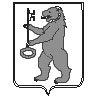 БАЛАХТОНСКИЙ СЕЛЬСКИЙ СОВЕТ ДЕПУТАТОВКОЗУЛЬСКОГО РАЙОНАКРАСНОЯРСКОГО КРАЯ РЕШЕНИЕ27.06.2018                               	          с. Балахтон                                       № 26-125рОб уточнении бюджетамуниципального образованияБалахтонский сельсовет на 2018 годи плановый период 2019-2020 годов	На основании статьи 96 пункта 2 статьи 232 Бюджетного кодекса Российской Федерации, пункта 14 статьи 48 Устава Балахтонского сельсовета Козульского района Красноярского края, в соответствии со статьей 31 Положения о бюджетном процессе в Балахтонском сельсовете, Балахтонский сельский Совет депутатов РЕШИЛ:1. Внести в решение Балахтонского сельского Совета депутатов от 28.12.2017 № 22-107р «О бюджете муниципального образования Балахтонский сельсовет на 2018 год и плановый период 2019-2020 годов» следующие изменения:1.1. В статье 1:- в подпункте  1.1. цифры «9 742 173,59» изменить на  «10 236 753,59»;- в подпункте  1.2. цифры «9 757 819,19» изменить на  «10 287 236,25»; 	- в подпункте 1.3. цифры «0,00» изменить на «44 561,66».	1.2 Приложения 1,2,3,5,6,7,8,10 изложить в новой редакции согласно приложениям 1,2,3,5,6,7,8,10 к настоящему решению.	2. Настоящее решение подлежит опубликованию в местном периодическом издании «Балахтонские вести»3.  Настоящее решение вступает в силу в день, следующий за днем его официального опубликования.Председатель Совета                                                                             Е.А. ГардтГлава сельсовета                                                                                     В.А. МецгерПРИЛОЖЕНИЕ № 1ПРИЛОЖЕНИЕ № 1ПРИЛОЖЕНИЕ № 1ПРИЛОЖЕНИЕ № 1к решению Балахтонскогок решению Балахтонскогок решению Балахтонскогок решению Балахтонскогосельского Совета депутатовсельского Совета депутатовсельского Совета депутатовсельского Совета депутатовот 27.06.2018 № 26-125р от 27.06.2018 № 26-125р от 27.06.2018 № 26-125р от 27.06.2018 № 26-125р   Источники внутреннего финансирования дефицита  бюджета сельсовета в 2018 году и плановом периоде 2019-2020 годов  Источники внутреннего финансирования дефицита  бюджета сельсовета в 2018 году и плановом периоде 2019-2020 годов  Источники внутреннего финансирования дефицита  бюджета сельсовета в 2018 году и плановом периоде 2019-2020 годов  Источники внутреннего финансирования дефицита  бюджета сельсовета в 2018 году и плановом периоде 2019-2020 годов  Источники внутреннего финансирования дефицита  бюджета сельсовета в 2018 году и плановом периоде 2019-2020 годов  Источники внутреннего финансирования дефицита  бюджета сельсовета в 2018 году и плановом периоде 2019-2020 годов  Источники внутреннего финансирования дефицита  бюджета сельсовета в 2018 году и плановом периоде 2019-2020 годов  Источники внутреннего финансирования дефицита  бюджета сельсовета в 2018 году и плановом периоде 2019-2020 годов  Источники внутреннего финансирования дефицита  бюджета сельсовета в 2018 году и плановом периоде 2019-2020 годов(рублей)(рублей)№ строкиКодНаименование кода поступлений в бюджет, группы, подгруппы, статьи, подстатьи, элемента, подвида, аналитической группы вида источников финансирования дефицитов бюджетовНаименование кода поступлений в бюджет, группы, подгруппы, статьи, подстатьи, элемента, подвида, аналитической группы вида источников финансирования дефицитов бюджетовСуСу      Сумма      Сумма      Сумма№ строкиКодНаименование кода поступлений в бюджет, группы, подгруппы, статьи, подстатьи, элемента, подвида, аналитической группы вида источников финансирования дефицитов бюджетовНаименование кода поступлений в бюджет, группы, подгруппы, статьи, подстатьи, элемента, подвида, аналитической группы вида источников финансирования дефицитов бюджетов2018 год2018 год2019 год2019 год2020 год122334451005 01 05 00 00 00 0000 000Изменение остатков средств на счетах по учету  средств бюджетаИзменение остатков средств на счетах по учету  средств бюджета44 561,6644 561,660,000,000,002005 01 05 02 01 10 0000 510Увеличение прочих остатков денежных средств  бюджетов сельских поселенийУвеличение прочих остатков денежных средств  бюджетов сельских поселений-10 236 753,59-10 236 753,59-7 148 374,00-7 148 374,00-7 148 374,003005 01 05 02 01 10 0000 610Уменьшение прочих остатков денежных средств  бюджетов сельских поселенийУменьшение прочих остатков денежных средств  бюджетов сельских поселений10 281 315,2810 281 315,287 148 374,007 148 374,007 148 374,00Всего0,000,000,000,000,00ПРИЛОЖЕНИЕ 2ПРИЛОЖЕНИЕ 2к решению Балахтонского сельского Совета депутатовк решению Балахтонского сельского Совета депутатовот 27.06.2018 № 26-125рот 27.06.2018 № 26-125рНормативы распределения доходов бюджета Балахтонского сельсовета на 2018 год и плановый период 2019-2020 годовНормативы распределения доходов бюджета Балахтонского сельсовета на 2018 год и плановый период 2019-2020 годовНормативы распределения доходов бюджета Балахтонского сельсовета на 2018 год и плановый период 2019-2020 годовНормативы распределения доходов бюджета Балахтонского сельсовета на 2018 год и плановый период 2019-2020 годов№ п/пНаименование доходовНаименование доходовБюджет сельского поселения1121ДОХОДЫ ОТ ПРОДАЖИ МАТЕРИАЛЬНЫХ И НЕМАТЕРИАЛЬНЫХ АКТИВОВДОХОДЫ ОТ ПРОДАЖИ МАТЕРИАЛЬНЫХ И НЕМАТЕРИАЛЬНЫХ АКТИВОВ1.1Доходы от реализации иного имущества, находящегося в собственности сельских поселений (за исключением имущества муниципальных бюджетных и автономных учреждений, а также имущества муниципальных унитарных предприятий, в том числе казенных), в части реализации основных средств по указанному имуществуДоходы от реализации иного имущества, находящегося в собственности сельских поселений (за исключением имущества муниципальных бюджетных и автономных учреждений, а также имущества муниципальных унитарных предприятий, в том числе казенных), в части реализации основных средств по указанному имуществу1002ШТРАФЫ, САНКЦИИ, ВОЗМЕЩЕНИЕ УЩЕРБАШТРАФЫ, САНКЦИИ, ВОЗМЕЩЕНИЕ УЩЕРБА2.1Денежные взыскания (штрафы), установленные законами субъектов Российской Федерации за несоблюдение муниципальных правовых актов, зачисляемые в бюджеты поселенийДенежные взыскания (штрафы), установленные законами субъектов Российской Федерации за несоблюдение муниципальных правовых актов, зачисляемые в бюджеты поселений1003ПРОЧИЕ НЕНАЛОГОВЫЕ ДОХОДЫПРОЧИЕ НЕНАЛОГОВЫЕ ДОХОДЫ3.1Невыясненные поступления, зачисляемые в бюджеты сельских поселенийНевыясненные поступления, зачисляемые в бюджеты сельских поселений1003.2Прочие неналоговые доходы бюджетов сельских поселенийПрочие неналоговые доходы бюджетов сельских поселений1004БЕЗВОЗМЕЗДНЫЕ ПОСТУПЛЕНИЯ ОТ ДРУГИХ БЮДЖЕТОВ БЮДЖЕТНОЙ СИСТЕМЫ РОССИЙСКОЙ ФЕДЕРАЦИИБЕЗВОЗМЕЗДНЫЕ ПОСТУПЛЕНИЯ ОТ ДРУГИХ БЮДЖЕТОВ БЮДЖЕТНОЙ СИСТЕМЫ РОССИЙСКОЙ ФЕДЕРАЦИИ4.1Дотации бюджетам сельских поселений на выравнивание бюджетной обеспеченности поселений из регионального фонда финансовой поддержкиДотации бюджетам сельских поселений на выравнивание бюджетной обеспеченности поселений из регионального фонда финансовой поддержки1004.2Дотации бюджетам сельских поселений на выравнивание бюджетной обеспеченности поселений из районного фонда финансовой поддержкиДотации бюджетам сельских поселений на выравнивание бюджетной обеспеченности поселений из районного фонда финансовой поддержки1004.3Прочие межбюджетные трансферты, передаваемые бюджетам сельских поселений (сбалансированность)Прочие межбюджетные трансферты, передаваемые бюджетам сельских поселений (сбалансированность)1004.4Иные межбюджетные трансферты бюджетам сельских поселений на содержание автомобильных дорог общего пользования местного значенияИные межбюджетные трансферты бюджетам сельских поселений на содержание автомобильных дорог общего пользования местного значения1004.5Иные межбюджетные трансферты бюджетам сельских поселений на капитальный ремонт и ремонт автомобильных дорог общего пользования местного значенияИные межбюджетные трансферты бюджетам сельских поселений на капитальный ремонт и ремонт автомобильных дорог общего пользования местного значения1004.6Субвенции бюджетам сельских поселений на выполнение государственных полномочий по созданию и обеспечению деятельности административных комиссийСубвенции бюджетам сельских поселений на выполнение государственных полномочий по созданию и обеспечению деятельности административных комиссий1004.7Субвенции бюджетам сельских поселений на осуществление первичного воинского учета на территориях, где отсутствуют военные комиссариатыСубвенции бюджетам сельских поселений на осуществление первичного воинского учета на территориях, где отсутствуют военные комиссариаты1004.8Прочие безвозмездные поступления в бюджеты сельских поселенийПрочие безвозмездные поступления в бюджеты сельских поселений1004.9Субсидия бюджетам муниципальных образований на реализацию мероприятий, направленных на повышение безопасности дорожного движения, в рамках подпрограммы «Повышения безопасности дорожного движения» государственной программы Красноярского края «Развитие транспортной системы»Субсидия бюджетам муниципальных образований на реализацию мероприятий, направленных на повышение безопасности дорожного движения, в рамках подпрограммы «Повышения безопасности дорожного движения» государственной программы Красноярского края «Развитие транспортной системы»1004.10Субсидии бюджетам муниципальных образований края на обеспечение первичных мер пожарной безопасностиСубсидии бюджетам муниципальных образований края на обеспечение первичных мер пожарной безопасности100ПРИЛОЖЕНИЕ 5 к решению ПРИЛОЖЕНИЕ 5 к решению ПРИЛОЖЕНИЕ 5 к решению ПРИЛОЖЕНИЕ 5 к решению ПРИЛОЖЕНИЕ 5 к решению Балахтонского сельского Совета депутатов Балахтонского сельского Совета депутатов Балахтонского сельского Совета депутатов Балахтонского сельского Совета депутатов Балахтонского сельского Совета депутатов от 27.06.2018 № 26-125рот 27.06.2018 № 26-125рДоходы Балахтонского сельсовета на 2018 год и плановый период 2019-2020 годовДоходы Балахтонского сельсовета на 2018 год и плановый период 2019-2020 годовДоходы Балахтонского сельсовета на 2018 год и плановый период 2019-2020 годовДоходы Балахтонского сельсовета на 2018 год и плановый период 2019-2020 годовДоходы Балахтонского сельсовета на 2018 год и плановый период 2019-2020 годовДоходы Балахтонского сельсовета на 2018 год и плановый период 2019-2020 годовДоходы Балахтонского сельсовета на 2018 год и плановый период 2019-2020 годовДоходы Балахтонского сельсовета на 2018 год и плановый период 2019-2020 годовДоходы Балахтонского сельсовета на 2018 год и плановый период 2019-2020 годовДоходы Балахтонского сельсовета на 2018 год и плановый период 2019-2020 годовДоходы Балахтонского сельсовета на 2018 год и плановый период 2019-2020 годовДоходы Балахтонского сельсовета на 2018 год и плановый период 2019-2020 годовДоходы Балахтонского сельсовета на 2018 год и плановый период 2019-2020 годовДоходы Балахтонского сельсовета на 2018 год и плановый период 2019-2020 годовДоходы Балахтонского сельсовета на 2018 год и плановый период 2019-2020 годовДоходы Балахтонского сельсовета на 2018 год и плановый период 2019-2020 годовДоходы Балахтонского сельсовета на 2018 год и плановый период 2019-2020 годов(рублей)№ строкиКод классификации доходов бюджетаКод классификации доходов бюджетаКод классификации доходов бюджетаКод классификации доходов бюджетаКод классификации доходов бюджетаКод классификации доходов бюджетаКод классификации доходов бюджетаКод классификации доходов бюджетаНаименование кода классификации доходов бюджетаНаименование кода классификации доходов бюджетаНаименование кода классификации доходов бюджетаНаименование кода классификации доходов бюджетаДоходы бюджета сельсовета 
2018 годаДоходы              бюджета сельсовета 
2019 годаДоходы              бюджета сельсовета 
2019 годаДоходы              бюджета сельсовета 
2020 года№ строкикод главного администраторакод группыкод подгруппыкод статьикод подстатьикод элементакод группы подвида код аналитической группы подвидаНаименование кода классификации доходов бюджетаНаименование кода классификации доходов бюджетаНаименование кода классификации доходов бюджетаНаименование кода классификации доходов бюджетаДоходы бюджета сельсовета 
2018 годаДоходы              бюджета сельсовета 
2019 годаДоходы              бюджета сельсовета 
2019 годаДоходы              бюджета сельсовета 
2020 года12345678999910111112100010000000000000000НАЛОГОВЫЕ И НЕНАЛОГОВЫЕ ДОХОДЫНАЛОГОВЫЕ И НЕНАЛОГОВЫЕ ДОХОДЫНАЛОГОВЫЕ И НЕНАЛОГОВЫЕ ДОХОДЫНАЛОГОВЫЕ И НЕНАЛОГОВЫЕ ДОХОДЫ451 900,0468 510,0468 510,0465 510,0218210102000010000110Налог на доходы физических лицНалог на доходы физических лицНалог на доходы физических лицНалог на доходы физических лиц66 700,0068 920,0068 920,0060 820,0031001030200010000110Акцизы по подакцизным товарам (продукции), производимым на территории РФАкцизы по подакцизным товарам (продукции), производимым на территории РФАкцизы по подакцизным товарам (продукции), производимым на территории РФАкцизы по подакцизным товарам (продукции), производимым на территории РФ107 200,00119 600,00119 600,00122 500,00418210503010010000110Единый сельскохозяйственный налогЕдиный сельскохозяйственный налогЕдиный сельскохозяйственный налогЕдиный сельскохозяйственный налог32 000,0031 320,0031 320,0031 320,00518210601030100000110Налог на имущество физических лиц, взимаемых по ставкам, применяемым к объектам налогообложения, расположенным в границах сельских поселенийНалог на имущество физических лиц, взимаемых по ставкам, применяемым к объектам налогообложения, расположенным в границах сельских поселенийНалог на имущество физических лиц, взимаемых по ставкам, применяемым к объектам налогообложения, расположенным в границах сельских поселенийНалог на имущество физических лиц, взимаемых по ставкам, применяемым к объектам налогообложения, расположенным в границах сельских поселений56 000,0057 100,0057 100,0059 300,00618210606033100000110Земельный налог  с физических лиц, обладающих земельным участком расположенным в границах сельских поселенийЗемельный налог  с физических лиц, обладающих земельным участком расположенным в границах сельских поселенийЗемельный налог  с физических лиц, обладающих земельным участком расположенным в границах сельских поселенийЗемельный налог  с физических лиц, обладающих земельным участком расположенным в границах сельских поселений190 000,00191 570,00191 570,00191 570,00700020000000000000000БЕЗВОЗМЕЗДНЫЕ ПОСТУПЛЕНИЯБЕЗВОЗМЕЗДНЫЕ ПОСТУПЛЕНИЯБЕЗВОЗМЕЗДНЫЕ ПОСТУПЛЕНИЯБЕЗВОЗМЕЗДНЫЕ ПОСТУПЛЕНИЯ9 784 853,596 679 864,006 679 864,006 682 864,00800520215001102711151Дотации бюджетам сельских поселений на выравнивание бюджетной обеспеченности из регионального фонда финансовой поддержки на 2018 год и плановый период 2019-2020 годовДотации бюджетам сельских поселений на выравнивание бюджетной обеспеченности из регионального фонда финансовой поддержки на 2018 год и плановый период 2019-2020 годовДотации бюджетам сельских поселений на выравнивание бюджетной обеспеченности из регионального фонда финансовой поддержки на 2018 год и плановый период 2019-2020 годовДотации бюджетам сельских поселений на выравнивание бюджетной обеспеченности из регионального фонда финансовой поддержки на 2018 год и плановый период 2019-2020 годов385 100,00308 100,00308 100,00308 100,00900520215001102712151Дотации бюджетам сельских поселений на выравнивание бюджетной обеспеченности из районного фонда финансовой поддержки на 2018 год и плановый период 2019-2020 годовДотации бюджетам сельских поселений на выравнивание бюджетной обеспеченности из районного фонда финансовой поддержки на 2018 год и плановый период 2019-2020 годовДотации бюджетам сельских поселений на выравнивание бюджетной обеспеченности из районного фонда финансовой поддержки на 2018 год и плановый период 2019-2020 годовДотации бюджетам сельских поселений на выравнивание бюджетной обеспеченности из районного фонда финансовой поддержки на 2018 год и плановый период 2019-2020 годов1 391 620,001 391 620,001 391 620,001 391 620,001000520499999100000151Прочие межбюджетные трансферты, передаваемые бюджетам сельских поселений (сбалансированность)Прочие межбюджетные трансферты, передаваемые бюджетам сельских поселений (сбалансированность)Прочие межбюджетные трансферты, передаваемые бюджетам сельских поселений (сбалансированность)Прочие межбюджетные трансферты, передаваемые бюджетам сельских поселений (сбалансированность)6 129 530,004 903 624,004 903 624,004 903 624,001100520230024107514151Субвенции бюджетам сельских поселений на выполнение государственных полномочий по созданию и обеспечению деятельности административных комиссий Субвенции бюджетам сельских поселений на выполнение государственных полномочий по созданию и обеспечению деятельности административных комиссий Субвенции бюджетам сельских поселений на выполнение государственных полномочий по созданию и обеспечению деятельности административных комиссий Субвенции бюджетам сельских поселений на выполнение государственных полномочий по созданию и обеспечению деятельности административных комиссий 2 660,002 580,002 580,002 580,001200520235118100000151Субвенция бюджетам сельских поселений на осуществление полномочий по первичному воинскому учету на территориях, где отсутствуют военные комиссариаты Субвенция бюджетам сельских поселений на осуществление полномочий по первичному воинскому учету на территориях, где отсутствуют военные комиссариаты Субвенция бюджетам сельских поселений на осуществление полномочий по первичному воинскому учету на территориях, где отсутствуют военные комиссариаты Субвенция бюджетам сельских поселений на осуществление полномочий по первичному воинскому учету на территориях, где отсутствуют военные комиссариаты 73 070,0073 940,0073 940,0076 940,001300520249999107508151Межбюджетные трансферты сельских поселений на содержание автомобильных дорог общего пользования местного значенияМежбюджетные трансферты сельских поселений на содержание автомобильных дорог общего пользования местного значенияМежбюджетные трансферты сельских поселений на содержание автомобильных дорог общего пользования местного значенияМежбюджетные трансферты сельских поселений на содержание автомобильных дорог общего пользования местного значения173 255,590,000,000,001400520249999107509151Межбюджетные трансферты  на капитальный ремонт и ремонт автомобильных дорог общего пользования местного значения Межбюджетные трансферты  на капитальный ремонт и ремонт автомобильных дорог общего пользования местного значения Межбюджетные трансферты  на капитальный ремонт и ремонт автомобильных дорог общего пользования местного значения Межбюджетные трансферты  на капитальный ремонт и ремонт автомобильных дорог общего пользования местного значения 1 094 500,000,000,000,001500520249999107412151Субсидии бюджетам муниципальных образований края на обеспечение первичных мер пожарной безопасностиСубсидии бюджетам муниципальных образований края на обеспечение первичных мер пожарной безопасностиСубсидии бюджетам муниципальных образований края на обеспечение первичных мер пожарной безопасностиСубсидии бюджетам муниципальных образований края на обеспечение первичных мер пожарной безопасности18 118,000,000,000,001600520249999107492151Субсидия бюджетам муниципальных образований на реализацию мероприятий, направленных на повышение безопасности дорожного движения, в рамках подпрограммы «Повышения безопасности дорожного движения» государственной программы Красноярского края «Развитие транспортной системы»Субсидия бюджетам муниципальных образований на реализацию мероприятий, направленных на повышение безопасности дорожного движения, в рамках подпрограммы «Повышения безопасности дорожного движения» государственной программы Красноярского края «Развитие транспортной системы»Субсидия бюджетам муниципальных образований на реализацию мероприятий, направленных на повышение безопасности дорожного движения, в рамках подпрограммы «Повышения безопасности дорожного движения» государственной программы Красноярского края «Развитие транспортной системы»Субсидия бюджетам муниципальных образований на реализацию мероприятий, направленных на повышение безопасности дорожного движения, в рамках подпрограммы «Повышения безопасности дорожного движения» государственной программы Красноярского края «Развитие транспортной системы»17 000,000,000,000,001700520249999107741151Субсидии бюджетам муниципальных образований для реализации проектов по благоустройству территории поселений, городских округов в рамках подпрограммы «Поддержка муниципальных проектов и мероприятий по благоустройству территорий»  государственной программы Красноярского края  Субсидии бюджетам муниципальных образований для реализации проектов по благоустройству территории поселений, городских округов в рамках подпрограммы «Поддержка муниципальных проектов и мероприятий по благоустройству территорий»  государственной программы Красноярского края  Субсидии бюджетам муниципальных образований для реализации проектов по благоустройству территории поселений, городских округов в рамках подпрограммы «Поддержка муниципальных проектов и мероприятий по благоустройству территорий»  государственной программы Красноярского края  Субсидии бюджетам муниципальных образований для реализации проектов по благоустройству территории поселений, городских округов в рамках подпрограммы «Поддержка муниципальных проектов и мероприятий по благоустройству территорий»  государственной программы Красноярского края  500 000,000,000,000,00ВсегоВсегоВсегоВсегоВсегоВсегоВсегоВсегоВсегоВсегоВсегоВсегоВсего10 236 753,597 148 374,007 148 374,007 148 374,00ПРИЛОЖЕНИЕ 6 к решению Балахтонского сельского Совета депутатов от 27.06.2018 № 26-125р  ПРИЛОЖЕНИЕ 6 к решению Балахтонского сельского Совета депутатов от 27.06.2018 № 26-125р  ПРИЛОЖЕНИЕ 6 к решению Балахтонского сельского Совета депутатов от 27.06.2018 № 26-125р  ПРИЛОЖЕНИЕ 6 к решению Балахтонского сельского Совета депутатов от 27.06.2018 № 26-125р  ПРИЛОЖЕНИЕ 6 к решению Балахтонского сельского Совета депутатов от 27.06.2018 № 26-125р  ПРИЛОЖЕНИЕ 6 к решению Балахтонского сельского Совета депутатов от 27.06.2018 № 26-125р  Распределение бюджетных ассигнований по разделам, подразделам бюджетной классификации расходов бюджетов Российской Федерации на 2018 год и плановый период 2019-2020 годовРаспределение бюджетных ассигнований по разделам, подразделам бюджетной классификации расходов бюджетов Российской Федерации на 2018 год и плановый период 2019-2020 годовРаспределение бюджетных ассигнований по разделам, подразделам бюджетной классификации расходов бюджетов Российской Федерации на 2018 год и плановый период 2019-2020 годовРаспределение бюджетных ассигнований по разделам, подразделам бюджетной классификации расходов бюджетов Российской Федерации на 2018 год и плановый период 2019-2020 годовРаспределение бюджетных ассигнований по разделам, подразделам бюджетной классификации расходов бюджетов Российской Федерации на 2018 год и плановый период 2019-2020 годовРаспределение бюджетных ассигнований по разделам, подразделам бюджетной классификации расходов бюджетов Российской Федерации на 2018 год и плановый период 2019-2020 годовРаспределение бюджетных ассигнований по разделам, подразделам бюджетной классификации расходов бюджетов Российской Федерации на 2018 год и плановый период 2019-2020 годовРаспределение бюджетных ассигнований по разделам, подразделам бюджетной классификации расходов бюджетов Российской Федерации на 2018 год и плановый период 2019-2020 годовРаспределение бюджетных ассигнований по разделам, подразделам бюджетной классификации расходов бюджетов Российской Федерации на 2018 год и плановый период 2019-2020 годовРаспределение бюджетных ассигнований по разделам, подразделам бюджетной классификации расходов бюджетов Российской Федерации на 2018 год и плановый период 2019-2020 годовруб.№ строкиНаименование показателя бюджетной классификацииНаименование показателя бюджетной классификацииНаименование показателя бюджетной классификацииНаименование показателя бюджетной классификацииКБККБКСумма                 на 2018 годСумма                      на 2019 годСумма                  на 2020 год№ строкиНаименование показателя бюджетной классификацииНаименование показателя бюджетной классификацииНаименование показателя бюджетной классификацииНаименование показателя бюджетной классификацииРазделПодразделСумма                 на 2018 годСумма                      на 2019 годСумма                  на 2020 год12222456781ВСЕГО:ВСЕГО:ВСЕГО:ВСЕГО:10 281 315,287 148 374,007 148 374,002ОБЩЕГОСУДАРСТВЕННЫЕ ВОПРОСЫОБЩЕГОСУДАРСТВЕННЫЕ ВОПРОСЫОБЩЕГОСУДАРСТВЕННЫЕ ВОПРОСЫОБЩЕГОСУДАРСТВЕННЫЕ ВОПРОСЫ013 945 720,463 453 550,313 282 650,313Функционирование высшего должностного лица субъекта Российской  Федерации и муниципального образованияФункционирование высшего должностного лица субъекта Российской  Федерации и муниципального образованияФункционирование высшего должностного лица субъекта Российской  Федерации и муниципального образованияФункционирование высшего должностного лица субъекта Российской  Федерации и муниципального образования0102607 686,10607 686,10607 686,104Функционирование законодательных (представительных) органов государственной власти и представительных органов муниципальных образованийФункционирование законодательных (представительных) органов государственной власти и представительных органов муниципальных образованийФункционирование законодательных (представительных) органов государственной власти и представительных органов муниципальных образованийФункционирование законодательных (представительных) органов государственной власти и представительных органов муниципальных образований0103506 337,11506 337,11506 337,115Функционирование Правительства Российской Федерации, высших исполнительных органов государственной власти субъектов Российской Федерации, местных администрацийФункционирование Правительства Российской Федерации, высших исполнительных органов государственной власти субъектов Российской Федерации, местных администрацийФункционирование Правительства Российской Федерации, высших исполнительных органов государственной власти субъектов Российской Федерации, местных администрацийФункционирование Правительства Российской Федерации, высших исполнительных органов государственной власти субъектов Российской Федерации, местных администраций01042 452 750,672 329 527,102 158 627,106Резервные фондыРезервные фондыРезервные фондыРезервные фонды011110 000,0010 000,0010 000,007Другие общегосударственные вопросыДругие общегосударственные вопросыДругие общегосударственные вопросыДругие общегосударственные вопросы0113391 941,970,000,008НАЦИОНАЛЬНАЯ ОБОРОНАНАЦИОНАЛЬНАЯ ОБОРОНАНАЦИОНАЛЬНАЯ ОБОРОНАНАЦИОНАЛЬНАЯ ОБОРОНА0273 070,0073 940,0076 940,009Мобилизационная и вневойсковая подготовкаМобилизационная и вневойсковая подготовкаМобилизационная и вневойсковая подготовкаМобилизационная и вневойсковая подготовка020373 070,0073 940,0076 940,0010НАЦИОНАЛЬНАЯ БЕЗОПАСНОСТЬ И ПРАВООХРАНИТЕЛЬНАЯ ДЕЯТЕЛЬНОСТЬНАЦИОНАЛЬНАЯ БЕЗОПАСНОСТЬ И ПРАВООХРАНИТЕЛЬНАЯ ДЕЯТЕЛЬНОСТЬНАЦИОНАЛЬНАЯ БЕЗОПАСНОСТЬ И ПРАВООХРАНИТЕЛЬНАЯ ДЕЯТЕЛЬНОСТЬНАЦИОНАЛЬНАЯ БЕЗОПАСНОСТЬ И ПРАВООХРАНИТЕЛЬНАЯ ДЕЯТЕЛЬНОСТЬ03933 494,85914 471,25914 471,2511Обеспечение пожарной безопасностиОбеспечение пожарной безопасностиОбеспечение пожарной безопасностиОбеспечение пожарной безопасности0310933 494,85914 471,25914 471,2512НАЦИОНАЛЬНАЯ ЭКОНОМИКАНАЦИОНАЛЬНАЯ ЭКОНОМИКАНАЦИОНАЛЬНАЯ ЭКОНОМИКАНАЦИОНАЛЬНАЯ ЭКОНОМИКА041 431 721,14119 600,00122 500,0013Дорожное хозяйство (дорожные фонды)Дорожное хозяйство (дорожные фонды)Дорожное хозяйство (дорожные фонды)Дорожное хозяйство (дорожные фонды)04091 431 721,14119 600,00122 500,0014ЖИЛИЩНО-КОММУНАЛЬНОЕ ХОЗЯЙСТВОЖИЛИЩНО-КОММУНАЛЬНОЕ ХОЗЯЙСТВОЖИЛИЩНО-КОММУНАЛЬНОЕ ХОЗЯЙСТВОЖИЛИЩНО-КОММУНАЛЬНОЕ ХОЗЯЙСТВО051 460 501,000,000,0015БлагоустройствоБлагоустройствоБлагоустройствоБлагоустройство05031 460 501,000,000,0016ОБРАЗОВАНИЕОБРАЗОВАНИЕОБРАЗОВАНИЕОБРАЗОВАНИЕ07310 534,28310 534,28310 534,2817Молодежная политикаМолодежная политикаМолодежная политикаМолодежная политика0707310 534,28310 534,28310 534,2818КУЛЬТУРА, КИНЕМАТОГРАФИЯКУЛЬТУРА, КИНЕМАТОГРАФИЯКУЛЬТУРА, КИНЕМАТОГРАФИЯКУЛЬТУРА, КИНЕМАТОГРАФИЯ082 103 278,162 103 278,162 103 278,1619КультураКультураКультураКультура08012 103 278,162 103 278,162 103 278,1620УСЛОВНО УТВЕРЖДЕННЫЕ РАСХОДЫУСЛОВНО УТВЕРЖДЕННЫЕ РАСХОДЫУСЛОВНО УТВЕРЖДЕННЫЕ РАСХОДЫУСЛОВНО УТВЕРЖДЕННЫЕ РАСХОДЫ173 000,00338 000,00ПРИЛОЖЕНИЕ 7 к решениюПРИЛОЖЕНИЕ 7 к решениюПРИЛОЖЕНИЕ 7 к решениюПРИЛОЖЕНИЕ 7 к решениюПРИЛОЖЕНИЕ 7 к решениюПРИЛОЖЕНИЕ 7 к решениюБалахтонского сельского Совета депутатов от 27.06.2018 № 26-125р Балахтонского сельского Совета депутатов от 27.06.2018 № 26-125р Балахтонского сельского Совета депутатов от 27.06.2018 № 26-125р Балахтонского сельского Совета депутатов от 27.06.2018 № 26-125р Балахтонского сельского Совета депутатов от 27.06.2018 № 26-125р Балахтонского сельского Совета депутатов от 27.06.2018 № 26-125р Ведомственная структура расходов бюджета  сельсовета на 2018 год и плановый период 2019-2020 годовВедомственная структура расходов бюджета  сельсовета на 2018 год и плановый период 2019-2020 годовВедомственная структура расходов бюджета  сельсовета на 2018 год и плановый период 2019-2020 годовВедомственная структура расходов бюджета  сельсовета на 2018 год и плановый период 2019-2020 годовВедомственная структура расходов бюджета  сельсовета на 2018 год и плановый период 2019-2020 годовВедомственная структура расходов бюджета  сельсовета на 2018 год и плановый период 2019-2020 годовВедомственная структура расходов бюджета  сельсовета на 2018 год и плановый период 2019-2020 годовВедомственная структура расходов бюджета  сельсовета на 2018 год и плановый период 2019-2020 годовВедомственная структура расходов бюджета  сельсовета на 2018 год и плановый период 2019-2020 годовВедомственная структура расходов бюджета  сельсовета на 2018 год и плановый период 2019-2020 годовВедомственная структура расходов бюджета  сельсовета на 2018 год и плановый период 2019-2020 годовВедомственная структура расходов бюджета  сельсовета на 2018 год и плановый период 2019-2020 годовруб.№ п/пНаименование показателяКод ведомстваКБККБККБККБКТекущий год№ п/пНаименование показателяКод ведомстваРазделПодразделКЦСРВид расходовТекущий год123456781ВСЕГО:10 281 315,282ОБЩЕГОСУДАРСТВЕННЫЕ ВОПРОСЫ005013 968 715,853Функционирование высшего должностного лица субъекта Российской  Федерации и муниципального образования0050102607686,104Непрограмнные мероприятия00501028100000000607 686,105Глава муниципального образования00501028110095030607 686,106Расходы на выплаты персоналу в целях обеспечения выполнения функций государственными(муниципальными) органами, казенными учреждениями, органами управления государственными внебюджетными фондами00501028110095030100607 686,107Расходы на выплаты персоналу государственных (муниципальных) органов00501028110095030120607 686,108Функционирование законодательных (представительных) органов государственной власти и представительных органов муниципальных образований0050103506 337,119Непрограмнные мероприятия00501038100000000506 337,1110Депутаты представительного органа муниципального образования00501038110095020506 377,1111Расходы на выплаты персоналу в целях обеспечения выполнения функций государственными(муниципальными) органами, казенными учреждениями, органами управления государственными внебюджетными фондами00501038110095020100506 337,1112Расходы на выплаты персоналу государственных (муниципальных) органов00501038110095020120506 337,1113Функционирование Правительства Российской Федерации, высших исполнительных органов государственной власти субъектов Российской Федерации, местных администраций00501042 452 750,6714Непрограмнные мероприятия005010481000000002 452 750,6715Аппарат управления органов местного самоуправления005010481100950002 452 750,6716Расходы на выплаты персоналу в целях обеспечения выполнения функций государственными(муниципальными) органами, казенными учреждениями, органами управления государственными внебюджетными фондами005010481100950001002 452 750,6717Расходы на выплаты персоналу государственных (муниципальных) органов005010481100950001201810234,9518Закупка товаров, работ и услуг для обеспечения государственных (муниципальных) нужд00501048110095000200601440,3319Иные закупки товаров, работ и услуг для обеспечения государственных (муниципальных) нужд00501048110095000240601 440,3320Иные бюджетные ассигнования0050104811009500080015 500,0021Уплата налогов, сборов и иных платежей0050104811009500085015 500,0022Непрограммные расходы органов судебной власти005010492000000002 660,0023Субвенции бюджетам муниципальных образований на выполнение государственных полномочий по созданию и обеспечению деятельности административных комиссий005010492100751402 660,0024Закупка товаров, работ и услуг для обеспечения государственных (муниципальных) нужд005010492100751402002 660,0025Иные закупки товаров, работ и услуг для обеспечения государственных (муниципальных) нужд005010492100751402402 660,0026Резервные фонды005011110 000,0027Непрограмнные мероприятия0050111810000000010 000,0028Резервный фонд0050111810009280010 000,0029Иные бюджетные ассигнования0050111810009280080010 000,0030Резервный фонд0050111810009280087010 000,0031Другие общегосударственные вопросы0050113391 941,9732Муниципальная программа "Комплексные мероприятия по улучшению  качеств жизни  и благосостояния населения на территории муниципального образования Балахтонский сельсовет"00501130100000000391 941,9733Подпрограмма "Благоустройство территории муниципального образования Балахтонский сельсовет"00501130110000000391 941,9734Обеспечение деятельности в рамках подпрограммы "Благоустройство территории муниципального образования Балахтонский сельсовет"00501130110092600325 570,9135Расходы на выплаты персоналу в целях обеспечения выполнения функций государственными(муниципальными) органами, казенными учреждениями, органами управления государственными внебюджетными фондами00501130110092600100325 570,9136Расходы на выплаты персоналу государственных (муниципальных) органов00501130110092600120325 570,9137Оплата труда занятости населения0050113011009265066 371,0038Расходы на выплаты персоналу в целях обеспечения выполнения функций государственными(муниципальными) органами, казенными учреждениями, органами управления государственными внебюджетными фондами0050113011009265012066 371,0039Расходы на выплаты персоналу государственных (муниципальных) органов0050113011009265012066 371,0040НАЦИОНАЛЬНАЯ ОБОРОНА0050273 070,0041Мобилизационная и вневойсковая подготовка005020373 070,0042Непрограммные расходы отдельных органов исполнительной власти0050203910000000073 070,0043Осуществление первичного воинского учета на территориях, где отсутствуют военные комиссариаты0050203917005118073 070,0044Расходы на выплаты персоналу в целях обеспечения выполнения функций государственными(муниципальными) органами, казенными учреждениями, органами управления государственными внебюджетными фондами0050203917005118010066 371,0045Расходы на выплаты персоналу государственных (муниципальных) органов0050203917005118012066 371,0046Закупка товаров, работ и услуг для обеспечения государственных (муниципальных) нужд005020391700511802006 699,0047Иные закупки товаров, работ и услуг для обеспечения государственных (муниципальных) нужд005020381700511802406 699,0048НАЦИОНАЛЬНАЯ БЕЗОПАСНОСТЬ И ПРАВООХРАНИТЕЛЬНАЯ ДЕЯТЕЛЬНОСТЬ00503933 949,8549Обеспечение пожарной безопасности0050310933 949,8550Муниципальная программа "Комплексные мероприятия по улучшению  качеств жизни  и благосостояния населения на территории муниципального образования Балахтонский сельсовет"00503100100000000933 949,8551Подпрограмма "Обеспечение первичных мер пожарной безопасности на территории Балахтонского сельсовета"00503100140000000933 494,8552Обеспечение деятельности в рамках подпрограммы "Обеспечение первичных мер пожарной безопасности на территории Балахтонского сельсовета"00503100140092630933 494,8553Расходы на выплаты персоналу в целях обеспечения выполнения функций государственными(муниципальными) органами, казенными учреждениями, органами управления государственными внебюджетными фондами00503100140092630100634471,2554Расходы на выплаты персоналу государственных (муниципальных) органов00503100140092630120634 471,2555Закупка товаров, работ и услуг для обеспечения государственных (муниципальных) нужд00503100140092630200280000,0056Иные закупки товаров, работ и услуг для обеспечения государственных (муниципальных) нужд00503100140092630240280000,0057Закупка товаров, работ и услуг для обеспечения государственных (муниципальных) нужд0050310014009263020018118,0058Иные закупки товаров, работ и услуг для обеспечения государственных (муниципальных) нужд0050310014007412024018118,0059Закупка товаров, работ и услуг для обеспечения государственных (муниципальных) нужд00503100140084120200905,9060Иные закупки товаров, работ и услуг для обеспечения государственных (муниципальных) нужд00503100140084120240905,9061НАЦИОНАЛЬНАЯ ЭКОНОМИКА005041 431 721,1462Дорожное хозяйство (дорожные фонды)00504091 431 721,1463Муниципальная программа "Компленсные мероприятия по улучшению  качеств жизни  и благосостояния населения на территории муниципального образования Балахтонский сельсовет"005040901000000001 431 721,1464Подпрограмма "Модернизация, развитие и содержание автомобильных дорог общего пользовния местного значения на территории Балахтонского сельсовета"005040901200000001 431 721,1465Субсидии бюджетам муниципальных образовний на содержание автомобильных дорог общего пользования местного значения городских округовт средств дорожного фонда Красноярского края в рамках подпрограммы "Дороги Красноярья" госдарственной программы "Развитие транспортной системы Красноярского края"00504090120075080173 255,5966Закупка товаров, работ и услуг для обеспечения государственных (муниципальных) нужд00504090120075080200173 255,5967Иные закупки товаров, работ и услуг для обеспечения государственных (муниципальных) нужд00504090120075080240173 255,5968Субсидии бюджетам муниципальных образований на капитальный ремонт и ремонт автомобильных дорог общего пользования местного значения005040901200750901 094 500,0069Закупка товаров, работ и услуг для обеспечения государственных (муниципальных) нужд005040901200750902001 094 500,0070Иные закупки товаров, работ и услуг для обеспечения государственных (муниципальных) нужд005040901200750902401 094 500,0071Софинансирование капитальному ремону и ремонту0050409012008509013 134,0072Закупка товаров, работ и услуг для обеспечения государственных (муниципальных) нужд0050409012008509020013 134,0073Иные закупки товаров, работ и услуг для обеспечения государственных (муниципальных) нужд0050409012008509024013 134,0074Обеспечение деятельности в рамках подпрограммы "Модернизация, развитие и содержание автомобильных дорог общего пользовния местного значения на территории Балахтонского сельсовета"00504090120092610107 200,0075Закупка товаров, работ и услуг для обеспечения государственных (муниципальных) нужд00504090120092610200107 200,0076Иные закупки товаров, работ и услуг для обеспечения государственных (муниципальных) нужд00504090120092610240107 200,0077Софинансирование субсидии на осуществление дорожной деятельности в отношении автомобильных дорог общего пользования местного значения за счет средств дорожного фонда Красноярского края (на содержание автомобильных дорог общего пользования местного значения)0050409012008508017 325,5578Закупка товаров, работ и услуг для обеспечения государственных (муниципальных) нужд0050409012008508020017 325,5579Иные закупки товаров, работ и услуг для обеспечения государственных (муниципальных) нужд0050409012008508024017 325,5580ЖИЛИЩНО-КОММУНАЛЬНОЕ ХОЗЯЙСТВО005051 460 501,0081Благоустройство00505031 460 501,0082Муниципальная программа "Компленсные мероприятия по улучшению  качеств жизни  и благосостояния населения на территории муниципального образования Балахтонский сельсовет"005050301000000001 460 501,0083Подпрограмма "Энергосбережение и повышение энергетической эффективности, ремонт и содержание сети наружного освещения улиц на территории Балахтонского сельсовета"005050301300000001 460 501,0084Осуществление деятельности в рамках подпрограммы "Энергосбережение и повышение энергетической эффективности, ремонт и содержание сети наружного освещения улиц на территории Балахтонского сельсовета"005050301300926201 460 501,0085Закупка товаров, работ и услуг для обеспечения государственных (муниципальных) нужд00505030130092620200960 000,0086Иные закупки товаров, работ и услуг для обеспечения государственных (муниципальных) нужд00505030130092620240960 000,0087Закупка товаров, работ и услуг для обеспечения государственных (муниципальных) нужд00505030130087410200501,0088Иные закупки товаров, работ и услуг для обеспечения государственных (муниципальных) нужд00505030130087410240501,0089Субсидий бюджетам муниципальных образований на реализацию проектов по благоустройству территорий00505031510000000500 000,0092Субсидий бюджетам муниципальных образований на реализацию проектов по благоустройству территорий00505031510077410500 000,0093Закупка товаров, работ и услуг для обеспечения государственных (муниципальных) нужд00505031510077410200500 000,0094Иные закупки товаров, работ и услуг для обеспечения государственных (муниципальных) нужд00505031510077410240500 000,0095ОБРАЗОВАНИЕ00507310 534,2896Молодежная политика0050707310 534,2897Муниципальная программа "Осуществление переданных полномочий в области культуры, архитектуры и спорта "00507070200000000310 534,2898Осуществление передаваемых полномочий в области физической культуры и спорта в рамках Муниципальной программы "Осуществление переданных полномочий в области культуры, архитектуры и спорта "00507070200092820310 534,2899Межбюджетные трансферты00507070200092820500310 534,28100Иные межбюджетные трансферты00507070200092820540310 534,28101КУЛЬТУРА, КИНЕМАТОГРАФИЯ005082 103 278,16102Культура00508012 103 278,16103Муниципальная программа "Осуществление переданных полномочий в области культуры, архитектуры и спорта "005080102000000002 103 278,16104Осуществление передаваемых полномочий в области культуры в рамках Муниципальной программы "Осуществление переданных полномочий в области культуры, архитектуры и спорта "005080102000928102103278,16105Межбюджетные трансферты005080102000928100052 103 278,16106Иные межбюджетные трансферты005080102000928100052 103 278,16ПРИЛОЖЕНИЕ 8 к решению  ПРИЛОЖЕНИЕ 8 к решению  ПРИЛОЖЕНИЕ 8 к решению  ПРИЛОЖЕНИЕ 8 к решению  ПРИЛОЖЕНИЕ 8 к решению  ПРИЛОЖЕНИЕ 8 к решению  ПРИЛОЖЕНИЕ 8 к решению  ПРИЛОЖЕНИЕ 8 к решению  ПРИЛОЖЕНИЕ 8 к решению  ПРИЛОЖЕНИЕ 8 к решению  ПРИЛОЖЕНИЕ 8 к решению  ПРИЛОЖЕНИЕ 8 к решению  ПРИЛОЖЕНИЕ 8 к решению  ПРИЛОЖЕНИЕ 8 к решению  Балахтонского сельского Совета депутатовБалахтонского сельского Совета депутатовБалахтонского сельского Совета депутатовБалахтонского сельского Совета депутатовБалахтонского сельского Совета депутатовБалахтонского сельского Совета депутатовБалахтонского сельского Совета депутатовБалахтонского сельского Совета депутатовБалахтонского сельского Совета депутатовБалахтонского сельского Совета депутатовБалахтонского сельского Совета депутатовБалахтонского сельского Совета депутатовБалахтонского сельского Совета депутатовБалахтонского сельского Совета депутатовот 27.06.2018 № 26-125р  от 27.06.2018 № 26-125р  от 27.06.2018 № 26-125р  от 27.06.2018 № 26-125р  от 27.06.2018 № 26-125р  от 27.06.2018 № 26-125р  от 27.06.2018 № 26-125р  от 27.06.2018 № 26-125р  от 27.06.2018 № 26-125р  от 27.06.2018 № 26-125р  от 27.06.2018 № 26-125р  от 27.06.2018 № 26-125р  от 27.06.2018 № 26-125р  от 27.06.2018 № 26-125р  Распределение бюджетных ассигнований по целевым статьям, группам и подгруппам расходов, разделам, подразделам классификации расходов бюджета сельсовета на 2018 год и плановый период 2019-2020 годовРаспределение бюджетных ассигнований по целевым статьям, группам и подгруппам расходов, разделам, подразделам классификации расходов бюджета сельсовета на 2018 год и плановый период 2019-2020 годовРаспределение бюджетных ассигнований по целевым статьям, группам и подгруппам расходов, разделам, подразделам классификации расходов бюджета сельсовета на 2018 год и плановый период 2019-2020 годовРаспределение бюджетных ассигнований по целевым статьям, группам и подгруппам расходов, разделам, подразделам классификации расходов бюджета сельсовета на 2018 год и плановый период 2019-2020 годовРаспределение бюджетных ассигнований по целевым статьям, группам и подгруппам расходов, разделам, подразделам классификации расходов бюджета сельсовета на 2018 год и плановый период 2019-2020 годовРаспределение бюджетных ассигнований по целевым статьям, группам и подгруппам расходов, разделам, подразделам классификации расходов бюджета сельсовета на 2018 год и плановый период 2019-2020 годовРаспределение бюджетных ассигнований по целевым статьям, группам и подгруппам расходов, разделам, подразделам классификации расходов бюджета сельсовета на 2018 год и плановый период 2019-2020 годовРаспределение бюджетных ассигнований по целевым статьям, группам и подгруппам расходов, разделам, подразделам классификации расходов бюджета сельсовета на 2018 год и плановый период 2019-2020 годовРаспределение бюджетных ассигнований по целевым статьям, группам и подгруппам расходов, разделам, подразделам классификации расходов бюджета сельсовета на 2018 год и плановый период 2019-2020 годовРаспределение бюджетных ассигнований по целевым статьям, группам и подгруппам расходов, разделам, подразделам классификации расходов бюджета сельсовета на 2018 год и плановый период 2019-2020 годовРаспределение бюджетных ассигнований по целевым статьям, группам и подгруппам расходов, разделам, подразделам классификации расходов бюджета сельсовета на 2018 год и плановый период 2019-2020 годовРаспределение бюджетных ассигнований по целевым статьям, группам и подгруппам расходов, разделам, подразделам классификации расходов бюджета сельсовета на 2018 год и плановый период 2019-2020 годовРаспределение бюджетных ассигнований по целевым статьям, группам и подгруппам расходов, разделам, подразделам классификации расходов бюджета сельсовета на 2018 год и плановый период 2019-2020 годовРаспределение бюджетных ассигнований по целевым статьям, группам и подгруппам расходов, разделам, подразделам классификации расходов бюджета сельсовета на 2018 год и плановый период 2019-2020 годовРаспределение бюджетных ассигнований по целевым статьям, группам и подгруппам расходов, разделам, подразделам классификации расходов бюджета сельсовета на 2018 год и плановый период 2019-2020 годовРаспределение бюджетных ассигнований по целевым статьям, группам и подгруппам расходов, разделам, подразделам классификации расходов бюджета сельсовета на 2018 год и плановый период 2019-2020 годовРаспределение бюджетных ассигнований по целевым статьям, группам и подгруппам расходов, разделам, подразделам классификации расходов бюджета сельсовета на 2018 год и плановый период 2019-2020 годовРаспределение бюджетных ассигнований по целевым статьям, группам и подгруппам расходов, разделам, подразделам классификации расходов бюджета сельсовета на 2018 год и плановый период 2019-2020 годовРаспределение бюджетных ассигнований по целевым статьям, группам и подгруппам расходов, разделам, подразделам классификации расходов бюджета сельсовета на 2018 год и плановый период 2019-2020 годовРаспределение бюджетных ассигнований по целевым статьям, группам и подгруппам расходов, разделам, подразделам классификации расходов бюджета сельсовета на 2018 год и плановый период 2019-2020 годовРаспределение бюджетных ассигнований по целевым статьям, группам и подгруппам расходов, разделам, подразделам классификации расходов бюджета сельсовета на 2018 год и плановый период 2019-2020 годовРаспределение бюджетных ассигнований по целевым статьям, группам и подгруппам расходов, разделам, подразделам классификации расходов бюджета сельсовета на 2018 год и плановый период 2019-2020 годовЕдиница измерения:Единица измерения:Единица измерения:Руб.№ п/пНаименование КЦСРНаименование КЦСРНаименование показателяНаименование показателяНаименование показателяНаименование показателяНаименование показателяНаименование показателяНаименование показателяКБККБККБККБККБККБККБККБККБККБКТекущий годТекущий год№ п/пНаименование КЦСРНаименование КЦСРНаименование показателяНаименование показателяНаименование показателяНаименование показателяНаименование показателяНаименование показателяНаименование показателяКЦСРКЦСРКЦСРКЦСРКЦСРКВРКВРРазделРазделПодразделТекущий годТекущий год12233333334444455667881ВСЕГО:ВСЕГО:10 281 315,2810 281 315,282Муниципальная программа "Комплексные мероприятия по улучшению  качеств жизни  и благосостояния населения на территории муниципального образования Балахтонский сельсовет"Муниципальная программа "Комплексные мероприятия по улучшению  качеств жизни  и благосостояния населения на территории муниципального образования Балахтонский сельсовет"Муниципальная программа "Комплексные мероприятия по улучшению  качеств жизни  и благосостояния населения на территории муниципального образования Балахтонский сельсовет"Муниципальная программа "Комплексные мероприятия по улучшению  качеств жизни  и благосостояния населения на территории муниципального образования Балахтонский сельсовет"Муниципальная программа "Комплексные мероприятия по улучшению  качеств жизни  и благосостояния населения на территории муниципального образования Балахтонский сельсовет"Муниципальная программа "Комплексные мероприятия по улучшению  качеств жизни  и благосостояния населения на территории муниципального образования Балахтонский сельсовет"Муниципальная программа "Комплексные мероприятия по улучшению  качеств жизни  и благосостояния населения на территории муниципального образования Балахтонский сельсовет"Муниципальная программа "Комплексные мероприятия по улучшению  качеств жизни  и благосостояния населения на территории муниципального образования Балахтонский сельсовет"Муниципальная программа "Комплексные мероприятия по улучшению  качеств жизни  и благосостояния населения на территории муниципального образования Балахтонский сельсовет"010000000001000000000100000000010000000001000000003 968 715,853 968 715,853Подпрограмма "Благоустройство территории муниципального образования Балахтонский сельсовет"Подпрограмма "Благоустройство территории муниципального образования Балахтонский сельсовет"Подпрограмма "Благоустройство территории муниципального образования Балахтонский сельсовет"Подпрограмма "Благоустройство территории муниципального образования Балахтонский сельсовет"Подпрограмма "Благоустройство территории муниципального образования Балахтонский сельсовет"Подпрограмма "Благоустройство территории муниципального образования Балахтонский сельсовет"Подпрограмма "Благоустройство территории муниципального образования Балахтонский сельсовет"Подпрограмма "Благоустройство территории муниципального образования Балахтонский сельсовет"Подпрограмма "Благоустройство территории муниципального образования Балахтонский сельсовет"01100000000110000000011000000001100000000110000000391 941,97391 941,974Подпрограмма "Благоустройство территории муниципального образования Балахтонский сельсовет"Подпрограмма "Благоустройство территории муниципального образования Балахтонский сельсовет"Расходы на выплаты персоналу в целях обеспечения выполнения функций государственными (муниципальными) органами, казенными учреждениями, органами управления государственными внебюджетными фондамиРасходы на выплаты персоналу в целях обеспечения выполнения функций государственными (муниципальными) органами, казенными учреждениями, органами управления государственными внебюджетными фондамиРасходы на выплаты персоналу в целях обеспечения выполнения функций государственными (муниципальными) органами, казенными учреждениями, органами управления государственными внебюджетными фондамиРасходы на выплаты персоналу в целях обеспечения выполнения функций государственными (муниципальными) органами, казенными учреждениями, органами управления государственными внебюджетными фондамиРасходы на выплаты персоналу в целях обеспечения выполнения функций государственными (муниципальными) органами, казенными учреждениями, органами управления государственными внебюджетными фондамиРасходы на выплаты персоналу в целях обеспечения выполнения функций государственными (муниципальными) органами, казенными учреждениями, органами управления государственными внебюджетными фондамиРасходы на выплаты персоналу в целях обеспечения выполнения функций государственными (муниципальными) органами, казенными учреждениями, органами управления государственными внебюджетными фондами01100000000110000000011000000001100000000110000000100100391 941,97391 941,975Подпрограмма "Благоустройство территории муниципального образования Балахтонский сельсовет"Подпрограмма "Благоустройство территории муниципального образования Балахтонский сельсовет"ОБЩЕГОСУДАРСТВЕННЫЕ ВОПРОСЫОБЩЕГОСУДАРСТВЕННЫЕ ВОПРОСЫОБЩЕГОСУДАРСТВЕННЫЕ ВОПРОСЫОБЩЕГОСУДАРСТВЕННЫЕ ВОПРОСЫОБЩЕГОСУДАРСТВЕННЫЕ ВОПРОСЫОБЩЕГОСУДАРСТВЕННЫЕ ВОПРОСЫОБЩЕГОСУДАРСТВЕННЫЕ ВОПРОСЫ011000000001100000000110000000011000000001100000001001000101391 941,97391 941,976Подпрограмма "Благоустройство территории муниципального образования Балахтонский сельсовет"Подпрограмма "Благоустройство территории муниципального образования Балахтонский сельсовет"Другие общегосударственные вопросыДругие общегосударственные вопросыДругие общегосударственные вопросыДругие общегосударственные вопросыДругие общегосударственные вопросыДругие общегосударственные вопросыДругие общегосударственные вопросы01100000000110000000011000000001100000000110000000100100010113391 941,97391 941,977Обеспечение деятельности в рамках подпрограммы "Благоустройство территории муниципального образования Балахтонский сельсовет"Обеспечение деятельности в рамках подпрограммы "Благоустройство территории муниципального образования Балахтонский сельсовет"Другие общегосударственные вопросыДругие общегосударственные вопросыДругие общегосударственные вопросыДругие общегосударственные вопросыДругие общегосударственные вопросыДругие общегосударственные вопросыДругие общегосударственные вопросы01100926000110092600011009260001100926000110092600120120010113325 570,97325 570,978Оплата труда занятости населенияОплата труда занятости населенияДругие общегосударственные вопросыДругие общегосударственные вопросыДругие общегосударственные вопросыДругие общегосударственные вопросыДругие общегосударственные вопросыДругие общегосударственные вопросыДругие общегосударственные вопросы0110092650011009265001100926500110092650011009265012012001011366 371,0066 371,009Подпрограмма "Модернизация, развитие и содержание автомобильных дорог общего пользования местного значения на территории Балахтонского сельсовета"Подпрограмма "Модернизация, развитие и содержание автомобильных дорог общего пользования местного значения на территории Балахтонского сельсовета"Подпрограмма "Модернизация, развитие и содержание автомобильных дорог общего пользования местного значения на территории Балахтонского сельсовета"Подпрограмма "Модернизация, развитие и содержание автомобильных дорог общего пользования местного значения на территории Балахтонского сельсовета"Подпрограмма "Модернизация, развитие и содержание автомобильных дорог общего пользования местного значения на территории Балахтонского сельсовета"Подпрограмма "Модернизация, развитие и содержание автомобильных дорог общего пользования местного значения на территории Балахтонского сельсовета"Подпрограмма "Модернизация, развитие и содержание автомобильных дорог общего пользования местного значения на территории Балахтонского сельсовета"Подпрограмма "Модернизация, развитие и содержание автомобильных дорог общего пользования местного значения на территории Балахтонского сельсовета"Подпрограмма "Модернизация, развитие и содержание автомобильных дорог общего пользования местного значения на территории Балахтонского сельсовета"012000000001200000000120000000012000000001200000001 431 721,141 431 721,1410Подпрограмма "Модернизация, развитие и содержание автомобильных дорог общего пользования местного значения на территории Балахтонского сельсовета"Подпрограмма "Модернизация, развитие и содержание автомобильных дорог общего пользования местного значения на территории Балахтонского сельсовета"Закупка товаров, работ и услуг для обеспечения государственных (муниципальных) нуждЗакупка товаров, работ и услуг для обеспечения государственных (муниципальных) нуждЗакупка товаров, работ и услуг для обеспечения государственных (муниципальных) нуждЗакупка товаров, работ и услуг для обеспечения государственных (муниципальных) нуждЗакупка товаров, работ и услуг для обеспечения государственных (муниципальных) нуждЗакупка товаров, работ и услуг для обеспечения государственных (муниципальных) нуждЗакупка товаров, работ и услуг для обеспечения государственных (муниципальных) нужд012000000001200000000120000000012000000001200000002002001 431 721,141 431 721,1411Подпрограмма "Модернизация, развитие и содержание автомобильных дорог общего пользования местного значения на территории Балахтонского сельсовета"Подпрограмма "Модернизация, развитие и содержание автомобильных дорог общего пользования местного значения на территории Балахтонского сельсовета"НАЦИОНАЛЬНАЯ ЭКОНОМИКАНАЦИОНАЛЬНАЯ ЭКОНОМИКАНАЦИОНАЛЬНАЯ ЭКОНОМИКАНАЦИОНАЛЬНАЯ ЭКОНОМИКАНАЦИОНАЛЬНАЯ ЭКОНОМИКАНАЦИОНАЛЬНАЯ ЭКОНОМИКАНАЦИОНАЛЬНАЯ ЭКОНОМИКА0120000000012000000001200000000120000000012000000020020004041 431 721,141 431 721,1412Подпрограмма "Модернизация, развитие и содержание автомобильных дорог общего пользования местного значения на территории Балахтонского сельсовета"Подпрограмма "Модернизация, развитие и содержание автомобильных дорог общего пользования местного значения на территории Балахтонского сельсовета"Дорожное хозяйство (дорожные фонды)Дорожное хозяйство (дорожные фонды)Дорожное хозяйство (дорожные фонды)Дорожное хозяйство (дорожные фонды)Дорожное хозяйство (дорожные фонды)Дорожное хозяйство (дорожные фонды)Дорожное хозяйство (дорожные фонды)012000000001200000000120000000012000000001200000002002000404091 431 721,141 431 721,1413Обеспечение деятельности в рамках подпрограммы "Модернизация, развитие и содержание автомобильных дорог общего пользования местного значения на территории Балахтонского сельсовета"Обеспечение деятельности в рамках подпрограммы "Модернизация, развитие и содержание автомобильных дорог общего пользования местного значения на территории Балахтонского сельсовета"Дорожное хозяйство (дорожные фонды)Дорожное хозяйство (дорожные фонды)Дорожное хозяйство (дорожные фонды)Дорожное хозяйство (дорожные фонды)Дорожное хозяйство (дорожные фонды)Дорожное хозяйство (дорожные фонды)Дорожное хозяйство (дорожные фонды)01200926100120092610012009261001200926100120092610240240040409107 200,00107 200,0014Софинансирование капитальному ремонту и ремонтуСофинансирование капитальному ремонту и ремонтуДорожное хозяйство (дорожные фонды)Дорожное хозяйство (дорожные фонды)Дорожное хозяйство (дорожные фонды)Дорожное хозяйство (дорожные фонды)Дорожное хозяйство (дорожные фонды)Дорожное хозяйство (дорожные фонды)Дорожное хозяйство (дорожные фонды)0120085090012008509001200850900120085090012008509024024004040917 325,5517 325,5515Субсидии бюджетам муниципальных образований на капитальный ремонт и ремонт автомобильных дорог общего пользования местного значенияСубсидии бюджетам муниципальных образований на капитальный ремонт и ремонт автомобильных дорог общего пользования местного значенияДорожное хозяйство (дорожные фонды)Дорожное хозяйство (дорожные фонды)Дорожное хозяйство (дорожные фонды)Дорожное хозяйство (дорожные фонды)Дорожное хозяйство (дорожные фонды)Дорожное хозяйство (дорожные фонды)Дорожное хозяйство (дорожные фонды)012007509001200750900120075090012007509001200750902402400404091 094 500,001 094 500,0016Субсидии бюджетам муниципальных образований на содержание автомобильных дорог общего пользования местного значения городских округов средств дорожного фонда Красноярского края в рамках подпрограммы "Дороги Красноярья" государственной программы "Развитие транспортной системы Красноярского края"Субсидии бюджетам муниципальных образований на содержание автомобильных дорог общего пользования местного значения городских округов средств дорожного фонда Красноярского края в рамках подпрограммы "Дороги Красноярья" государственной программы "Развитие транспортной системы Красноярского края"Дорожное хозяйство (дорожные фонды)Дорожное хозяйство (дорожные фонды)Дорожное хозяйство (дорожные фонды)Дорожное хозяйство (дорожные фонды)Дорожное хозяйство (дорожные фонды)Дорожное хозяйство (дорожные фонды)Дорожное хозяйство (дорожные фонды)01200750800120075080012007508001200750800120075080240240040409173 255,59173 255,5917Субсидия бюджетам муниципальных образований на р6еализацию мероприятий, направленных на повышение безопасности дорожного движения, в рамках подпрограммы «Повышения безопасности дорожного движения» государственной программы Красноярского края «Развитие транспортной системы»Субсидия бюджетам муниципальных образований на р6еализацию мероприятий, направленных на повышение безопасности дорожного движения, в рамках подпрограммы «Повышения безопасности дорожного движения» государственной программы Красноярского края «Развитие транспортной системы»Дорожное хозяйство (дорожные фонды)Дорожное хозяйство (дорожные фонды)Дорожное хозяйство (дорожные фонды)Дорожное хозяйство (дорожные фонды)Дорожное хозяйство (дорожные фонды)Дорожное хозяйство (дорожные фонды)Дорожное хозяйство (дорожные фонды)01200749201200749201200749201200749201200749224024004040917 000,0017 000,0017Подпрограмма "Энергосбережение и повышение энергетической эффективности, ремонт и содержание сети наружного освещения улиц на территории Балахтонского сельсовета"Подпрограмма "Энергосбережение и повышение энергетической эффективности, ремонт и содержание сети наружного освещения улиц на территории Балахтонского сельсовета"Подпрограмма "Энергосбережение и повышение энергетической эффективности, ремонт и содержание сети наружного освещения улиц на территории Балахтонского сельсовета"Подпрограмма "Энергосбережение и повышение энергетической эффективности, ремонт и содержание сети наружного освещения улиц на территории Балахтонского сельсовета"Подпрограмма "Энергосбережение и повышение энергетической эффективности, ремонт и содержание сети наружного освещения улиц на территории Балахтонского сельсовета"Подпрограмма "Энергосбережение и повышение энергетической эффективности, ремонт и содержание сети наружного освещения улиц на территории Балахтонского сельсовета"Подпрограмма "Энергосбережение и повышение энергетической эффективности, ремонт и содержание сети наружного освещения улиц на территории Балахтонского сельсовета"Подпрограмма "Энергосбережение и повышение энергетической эффективности, ремонт и содержание сети наружного освещения улиц на территории Балахтонского сельсовета"Подпрограмма "Энергосбережение и повышение энергетической эффективности, ремонт и содержание сети наружного освещения улиц на территории Балахтонского сельсовета"013000000001300000000130000000013000000001300000001 460 501,001 460 501,0018Подпрограмма "Энергосбережение и повышение энергетической эффективности, ремонт и содержание сети наружного освещения улиц на территории Балахтонского сельсовета"Подпрограмма "Энергосбережение и повышение энергетической эффективности, ремонт и содержание сети наружного освещения улиц на территории Балахтонского сельсовета"Закупка товаров, работ и услуг для обеспечения государственных (муниципальных) нуждЗакупка товаров, работ и услуг для обеспечения государственных (муниципальных) нуждЗакупка товаров, работ и услуг для обеспечения государственных (муниципальных) нуждЗакупка товаров, работ и услуг для обеспечения государственных (муниципальных) нуждЗакупка товаров, работ и услуг для обеспечения государственных (муниципальных) нуждЗакупка товаров, работ и услуг для обеспечения государственных (муниципальных) нуждЗакупка товаров, работ и услуг для обеспечения государственных (муниципальных) нужд013000000001300000000130000000013000000001300000002002001 460 501,001 460 501,0019Подпрограмма "Энергосбережение и повышение энергетической эффективности, ремонт и содержание сети наружного освещения улиц на территории Балахтонского сельсовета"Подпрограмма "Энергосбережение и повышение энергетической эффективности, ремонт и содержание сети наружного освещения улиц на территории Балахтонского сельсовета"ЖИЛИЩНО-КОММУНАЛЬНОЕ ХОЗЯЙСТВОЖИЛИЩНО-КОММУНАЛЬНОЕ ХОЗЯЙСТВОЖИЛИЩНО-КОММУНАЛЬНОЕ ХОЗЯЙСТВОЖИЛИЩНО-КОММУНАЛЬНОЕ ХОЗЯЙСТВОЖИЛИЩНО-КОММУНАЛЬНОЕ ХОЗЯЙСТВОЖИЛИЩНО-КОММУНАЛЬНОЕ ХОЗЯЙСТВОЖИЛИЩНО-КОММУНАЛЬНОЕ ХОЗЯЙСТВО0130000000013000000001300000000130000000013000000020020005051 460 501,001 460 501,0020Подпрограмма "Энергосбережение и повышение энергетической эффективности, ремонт и содержание сети наружного освещения улиц на территории Балахтонского сельсовета"Подпрограмма "Энергосбережение и повышение энергетической эффективности, ремонт и содержание сети наружного освещения улиц на территории Балахтонского сельсовета"БлагоустройствоБлагоустройствоБлагоустройствоБлагоустройствоБлагоустройствоБлагоустройствоБлагоустройство013000000001300000000130000000013000000001300000002002000505031 460 501,001 460 501,0021Осуществление деятельности в рамках подпрограммы "Энергосбережение и повышение энергетической эффективности, ремонт и содержание сети наружного освещения улиц на территории Балахтонского сельсовета"Осуществление деятельности в рамках подпрограммы "Энергосбережение и повышение энергетической эффективности, ремонт и содержание сети наружного освещения улиц на территории Балахтонского сельсовета"БлагоустройствоБлагоустройствоБлагоустройствоБлагоустройствоБлагоустройствоБлагоустройствоБлагоустройство013009262001300926200130092620013009262001300926202402400505031 460 501,001 460 501,0022Подпрограмма "Обеспечение первичных мер пожарной безопасности на территории Балахтонского сельсовета"Подпрограмма "Обеспечение первичных мер пожарной безопасности на территории Балахтонского сельсовета"Подпрограмма "Обеспечение первичных мер пожарной безопасности на территории Балахтонского сельсовета"Подпрограмма "Обеспечение первичных мер пожарной безопасности на территории Балахтонского сельсовета"Подпрограмма "Обеспечение первичных мер пожарной безопасности на территории Балахтонского сельсовета"Подпрограмма "Обеспечение первичных мер пожарной безопасности на территории Балахтонского сельсовета"Подпрограмма "Обеспечение первичных мер пожарной безопасности на территории Балахтонского сельсовета"Подпрограмма "Обеспечение первичных мер пожарной безопасности на территории Балахтонского сельсовета"Подпрограмма "Обеспечение первичных мер пожарной безопасности на территории Балахтонского сельсовета"01400000000140000000014000000001400000000140000000933 494,85933 494,8523Подпрограмма "Обеспечение первичных мер пожарной безопасности на территории Балахтонского сельсовета"Подпрограмма "Обеспечение первичных мер пожарной безопасности на территории Балахтонского сельсовета"Расходы на выплаты персоналу в целях обеспечения выполнения функций государственными (муниципальными) органами, казенными учреждениями, органами управления государственными внебюджетными фондамиРасходы на выплаты персоналу в целях обеспечения выполнения функций государственными (муниципальными) органами, казенными учреждениями, органами управления государственными внебюджетными фондамиРасходы на выплаты персоналу в целях обеспечения выполнения функций государственными (муниципальными) органами, казенными учреждениями, органами управления государственными внебюджетными фондамиРасходы на выплаты персоналу в целях обеспечения выполнения функций государственными (муниципальными) органами, казенными учреждениями, органами управления государственными внебюджетными фондамиРасходы на выплаты персоналу в целях обеспечения выполнения функций государственными (муниципальными) органами, казенными учреждениями, органами управления государственными внебюджетными фондамиРасходы на выплаты персоналу в целях обеспечения выполнения функций государственными (муниципальными) органами, казенными учреждениями, органами управления государственными внебюджетными фондамиРасходы на выплаты персоналу в целях обеспечения выполнения функций государственными (муниципальными) органами, казенными учреждениями, органами управления государственными внебюджетными фондами01400000000140000000014000000001400000000140000000100100634 494,85634 494,8524Подпрограмма "Обеспечение первичных мер пожарной безопасности на территории Балахтонского сельсовета"Подпрограмма "Обеспечение первичных мер пожарной безопасности на территории Балахтонского сельсовета"НАЦИОНАЛЬНАЯ БЕЗОПАСНОСТЬ И ПРАВООХРАНИТЕЛЬНАЯ ДЕЯТЕЛЬНОСТЬНАЦИОНАЛЬНАЯ БЕЗОПАСНОСТЬ И ПРАВООХРАНИТЕЛЬНАЯ ДЕЯТЕЛЬНОСТЬНАЦИОНАЛЬНАЯ БЕЗОПАСНОСТЬ И ПРАВООХРАНИТЕЛЬНАЯ ДЕЯТЕЛЬНОСТЬНАЦИОНАЛЬНАЯ БЕЗОПАСНОСТЬ И ПРАВООХРАНИТЕЛЬНАЯ ДЕЯТЕЛЬНОСТЬНАЦИОНАЛЬНАЯ БЕЗОПАСНОСТЬ И ПРАВООХРАНИТЕЛЬНАЯ ДЕЯТЕЛЬНОСТЬНАЦИОНАЛЬНАЯ БЕЗОПАСНОСТЬ И ПРАВООХРАНИТЕЛЬНАЯ ДЕЯТЕЛЬНОСТЬНАЦИОНАЛЬНАЯ БЕЗОПАСНОСТЬ И ПРАВООХРАНИТЕЛЬНАЯ ДЕЯТЕЛЬНОСТЬ014000000001400000000140000000014000000001400000001001000303634 494,85634 494,8525Подпрограмма "Обеспечение первичных мер пожарной безопасности на территории Балахтонского сельсовета"Подпрограмма "Обеспечение первичных мер пожарной безопасности на территории Балахтонского сельсовета"Обеспечение пожарной безопасностиОбеспечение пожарной безопасностиОбеспечение пожарной безопасностиОбеспечение пожарной безопасностиОбеспечение пожарной безопасностиОбеспечение пожарной безопасностиОбеспечение пожарной безопасности01400000000140000000014000000001400000000140000000100100030310634 494,85634 494,8526Обеспечение деятельности в рамках подпрограммы "Обеспечение первичных мер пожарной безопасности на территории Балахтонского сельсовета"Обеспечение деятельности в рамках подпрограммы "Обеспечение первичных мер пожарной безопасности на территории Балахтонского сельсовета"Обеспечение пожарной безопасностиОбеспечение пожарной безопасностиОбеспечение пожарной безопасностиОбеспечение пожарной безопасностиОбеспечение пожарной безопасностиОбеспечение пожарной безопасностиОбеспечение пожарной безопасности01400926300140092630014009263001400926300140092630120120030310634 471,25634 471,2527Подпрограмма "Обеспечение первичных мер пожарной безопасности на территории Балахтонского сельсовета"Подпрограмма "Обеспечение первичных мер пожарной безопасности на территории Балахтонского сельсовета"Закупка товаров, работ и услуг для обеспечения государственных (муниципальных) нуждЗакупка товаров, работ и услуг для обеспечения государственных (муниципальных) нуждЗакупка товаров, работ и услуг для обеспечения государственных (муниципальных) нуждЗакупка товаров, работ и услуг для обеспечения государственных (муниципальных) нуждЗакупка товаров, работ и услуг для обеспечения государственных (муниципальных) нуждЗакупка товаров, работ и услуг для обеспечения государственных (муниципальных) нуждЗакупка товаров, работ и услуг для обеспечения государственных (муниципальных) нужд01400000000140000000014000000001400000000140000000200200280 000,00280 000,0028Подпрограмма "Обеспечение первичных мер пожарной безопасности на территории Балахтонского сельсовета"Подпрограмма "Обеспечение первичных мер пожарной безопасности на территории Балахтонского сельсовета"НАЦИОНАЛЬНАЯ БЕЗОПАСНОСТЬ И ПРАВООХРАНИТЕЛЬНАЯ ДЕЯТЕЛЬНОСТЬНАЦИОНАЛЬНАЯ БЕЗОПАСНОСТЬ И ПРАВООХРАНИТЕЛЬНАЯ ДЕЯТЕЛЬНОСТЬНАЦИОНАЛЬНАЯ БЕЗОПАСНОСТЬ И ПРАВООХРАНИТЕЛЬНАЯ ДЕЯТЕЛЬНОСТЬНАЦИОНАЛЬНАЯ БЕЗОПАСНОСТЬ И ПРАВООХРАНИТЕЛЬНАЯ ДЕЯТЕЛЬНОСТЬНАЦИОНАЛЬНАЯ БЕЗОПАСНОСТЬ И ПРАВООХРАНИТЕЛЬНАЯ ДЕЯТЕЛЬНОСТЬНАЦИОНАЛЬНАЯ БЕЗОПАСНОСТЬ И ПРАВООХРАНИТЕЛЬНАЯ ДЕЯТЕЛЬНОСТЬНАЦИОНАЛЬНАЯ БЕЗОПАСНОСТЬ И ПРАВООХРАНИТЕЛЬНАЯ ДЕЯТЕЛЬНОСТЬ014000000001400000000140000000014000000001400000002002000303280 000,00280 000,0029Подпрограмма "Обеспечение первичных мер пожарной безопасности на территории Балахтонского сельсовета"Подпрограмма "Обеспечение первичных мер пожарной безопасности на территории Балахтонского сельсовета"Обеспечение пожарной безопасностиОбеспечение пожарной безопасностиОбеспечение пожарной безопасностиОбеспечение пожарной безопасностиОбеспечение пожарной безопасностиОбеспечение пожарной безопасностиОбеспечение пожарной безопасности01400000000140000000014000000001400000000140000000200200030310280 000,00280 000,0030Обеспечение деятельности в рамках подпрограммы "Обеспечение первичных мер пожарной безопасности на территории Балахтонского сельсовета"Обеспечение деятельности в рамках подпрограммы "Обеспечение первичных мер пожарной безопасности на территории Балахтонского сельсовета"Обеспечение пожарной безопасностиОбеспечение пожарной безопасностиОбеспечение пожарной безопасностиОбеспечение пожарной безопасностиОбеспечение пожарной безопасностиОбеспечение пожарной безопасностиОбеспечение пожарной безопасности01400926300140092630014009263001400926300140092630240240030310280 000,00280 000,0031Субсидии бюджетам муниципальных образований на обеспечение первичных мер пожарной безопасностиСубсидии бюджетам муниципальных образований на обеспечение первичных мер пожарной безопасностиОбеспечение пожарной безопасностиОбеспечение пожарной безопасностиОбеспечение пожарной безопасностиОбеспечение пожарной безопасностиОбеспечение пожарной безопасностиОбеспечение пожарной безопасностиОбеспечение пожарной безопасности0140092630014009263001400926300140092630014009263020020003031018 118,0018 118,0032Субсидии бюджетам муниципальных образований на обеспечение первичных мер пожарной безопасностиСубсидии бюджетам муниципальных образований на обеспечение первичных мер пожарной безопасностиОбеспечение пожарной безопасностиОбеспечение пожарной безопасностиОбеспечение пожарной безопасностиОбеспечение пожарной безопасностиОбеспечение пожарной безопасностиОбеспечение пожарной безопасностиОбеспечение пожарной безопасности0140092630014009263001400926300140092630014009263024024003031018 118,0018 118,0031Софинансирование субсидии на осуществление дорожной деятельности в отношении автомобильных дорог общего пользования местного значения за счет средств дорожного фонда Красноярского края (на капитальный ремонт и ремонт автомобильных дорог общего пользования местного значения)Софинансирование субсидии на осуществление дорожной деятельности в отношении автомобильных дорог общего пользования местного значения за счет средств дорожного фонда Красноярского края (на капитальный ремонт и ремонт автомобильных дорог общего пользования местного значения)Софинансирование субсидии на осуществление дорожной деятельности в отношении автомобильных дорог общего пользования местного значения за счет средств дорожного фонда Красноярского края (на капитальный ремонт и ремонт автомобильных дорог общего пользования местного значения)Софинансирование субсидии на осуществление дорожной деятельности в отношении автомобильных дорог общего пользования местного значения за счет средств дорожного фонда Красноярского края (на капитальный ремонт и ремонт автомобильных дорог общего пользования местного значения)Софинансирование субсидии на осуществление дорожной деятельности в отношении автомобильных дорог общего пользования местного значения за счет средств дорожного фонда Красноярского края (на капитальный ремонт и ремонт автомобильных дорог общего пользования местного значения)Софинансирование субсидии на осуществление дорожной деятельности в отношении автомобильных дорог общего пользования местного значения за счет средств дорожного фонда Красноярского края (на капитальный ремонт и ремонт автомобильных дорог общего пользования местного значения)Софинансирование субсидии на осуществление дорожной деятельности в отношении автомобильных дорог общего пользования местного значения за счет средств дорожного фонда Красноярского края (на капитальный ремонт и ремонт автомобильных дорог общего пользования местного значения)Софинансирование субсидии на осуществление дорожной деятельности в отношении автомобильных дорог общего пользования местного значения за счет средств дорожного фонда Красноярского края (на капитальный ремонт и ремонт автомобильных дорог общего пользования местного значения)Софинансирование субсидии на осуществление дорожной деятельности в отношении автомобильных дорог общего пользования местного значения за счет средств дорожного фонда Красноярского края (на капитальный ремонт и ремонт автомобильных дорог общего пользования местного значения)0120083950012008395001200839500120083950012008395013 134,0013 134,0032Софинансирование субсидии на осуществление дорожной деятельности в отношении автомобильных дорог общего пользования местного значения за счет средств дорожного фонда Красноярского края (на капитальный ремонт и ремонт автомобильных дорог общего пользования местного значения)Софинансирование субсидии на осуществление дорожной деятельности в отношении автомобильных дорог общего пользования местного значения за счет средств дорожного фонда Красноярского края (на капитальный ремонт и ремонт автомобильных дорог общего пользования местного значения)Закупка товаров, работ и услуг для обеспечения государственных (муниципальных) нуждЗакупка товаров, работ и услуг для обеспечения государственных (муниципальных) нуждЗакупка товаров, работ и услуг для обеспечения государственных (муниципальных) нуждЗакупка товаров, работ и услуг для обеспечения государственных (муниципальных) нуждЗакупка товаров, работ и услуг для обеспечения государственных (муниципальных) нуждЗакупка товаров, работ и услуг для обеспечения государственных (муниципальных) нуждЗакупка товаров, работ и услуг для обеспечения государственных (муниципальных) нужд0120083950012008395001200839500120083950012008395020020013 134,0013 134,0033Софинансирование субсидии на осуществление дорожной деятельности в отношении автомобильных дорог общего пользования местного значения за счет средств дорожного фонда Красноярского края (на капитальный ремонт и ремонт автомобильных дорог общего пользования местного значения)Софинансирование субсидии на осуществление дорожной деятельности в отношении автомобильных дорог общего пользования местного значения за счет средств дорожного фонда Красноярского края (на капитальный ремонт и ремонт автомобильных дорог общего пользования местного значения)НАЦИОНАЛЬНАЯ ЭКОНОМИКАНАЦИОНАЛЬНАЯ ЭКОНОМИКАНАЦИОНАЛЬНАЯ ЭКОНОМИКАНАЦИОНАЛЬНАЯ ЭКОНОМИКАНАЦИОНАЛЬНАЯ ЭКОНОМИКАНАЦИОНАЛЬНАЯ ЭКОНОМИКАНАЦИОНАЛЬНАЯ ЭКОНОМИКА01200839500120083950012008395001200839500120083950200200040413 134,0013 134,0034Софинансирование субсидии на осуществление дорожной деятельности в отношении автомобильных дорог общего пользования местного значения за счет средств дорожного фонда Красноярского края (на капитальный ремонт и ремонт автомобильных дорог общего пользования местного значения)Софинансирование субсидии на осуществление дорожной деятельности в отношении автомобильных дорог общего пользования местного значения за счет средств дорожного фонда Красноярского края (на капитальный ремонт и ремонт автомобильных дорог общего пользования местного значения)Дорожное хозяйство (дорожные фонды)Дорожное хозяйство (дорожные фонды)Дорожное хозяйство (дорожные фонды)Дорожное хозяйство (дорожные фонды)Дорожное хозяйство (дорожные фонды)Дорожное хозяйство (дорожные фонды)Дорожное хозяйство (дорожные фонды)0120083950012008395001200839500120083950012008395020020004040913 134,0013 134,0035Софинансирование субсидии на осуществление дорожной деятельности в отношении автомобильных дорог общего пользования местного значения за счет средств дорожного фонда Красноярского края (на капитальный ремонт и ремонт автомобильных дорог общего пользования местного значения)Софинансирование субсидии на осуществление дорожной деятельности в отношении автомобильных дорог общего пользования местного значения за счет средств дорожного фонда Красноярского края (на капитальный ремонт и ремонт автомобильных дорог общего пользования местного значения)Дорожное хозяйство (дорожные фонды)Дорожное хозяйство (дорожные фонды)Дорожное хозяйство (дорожные фонды)Дорожное хозяйство (дорожные фонды)Дорожное хозяйство (дорожные фонды)Дорожное хозяйство (дорожные фонды)Дорожное хозяйство (дорожные фонды)0120083950012008395001200839500120083950012008395024024004040913 134,0013 134,0036Софинансирование субсидии бюджетам муниципальных образований на р6еализацию мероприятий, направленных на повышение безопасности дорожного движения, в рамках подпрограммы «Повышения безопасности дорожного движения» государственной программы Красноярского края «Развитие транспортной системы»Софинансирование субсидии бюджетам муниципальных образований на р6еализацию мероприятий, направленных на повышение безопасности дорожного движения, в рамках подпрограммы «Повышения безопасности дорожного движения» государственной программы Красноярского края «Развитие транспортной системы»Дорожное хозяйство (дорожные фонды)Дорожное хозяйство (дорожные фонды)Дорожное хозяйство (дорожные фонды)Дорожное хозяйство (дорожные фонды)Дорожное хозяйство (дорожные фонды)Дорожное хозяйство (дорожные фонды)Дорожное хозяйство (дорожные фонды)012008492001200849200120084920012008492001200849202002000404093 740,003 740,0037Софинансирование субсидии бюджетам муниципальных образований на р6еализацию мероприятий, направленных на повышение безопасности дорожного движения, в рамках подпрограммы «Повышения безопасности дорожного движения» государственной программы Красноярского края «Развитие транспортной системы»Софинансирование субсидии бюджетам муниципальных образований на р6еализацию мероприятий, направленных на повышение безопасности дорожного движения, в рамках подпрограммы «Повышения безопасности дорожного движения» государственной программы Красноярского края «Развитие транспортной системы»Дорожное хозяйство (дорожные фонды)Дорожное хозяйство (дорожные фонды)Дорожное хозяйство (дорожные фонды)Дорожное хозяйство (дорожные фонды)Дорожное хозяйство (дорожные фонды)Дорожное хозяйство (дорожные фонды)Дорожное хозяйство (дорожные фонды)012008492001200849200120084920012008492001200849202402400404093 740,003 740,0036Муниципальная программа "Осуществление переданных полномочий в области культуры и спорта»Муниципальная программа "Осуществление переданных полномочий в области культуры и спорта»Муниципальная программа "Осуществление переданных полномочий в области культуры  и спорта "Муниципальная программа "Осуществление переданных полномочий в области культуры  и спорта "Муниципальная программа "Осуществление переданных полномочий в области культуры  и спорта "Муниципальная программа "Осуществление переданных полномочий в области культуры  и спорта "Муниципальная программа "Осуществление переданных полномочий в области культуры  и спорта "Муниципальная программа "Осуществление переданных полномочий в области культуры  и спорта "Муниципальная программа "Осуществление переданных полномочий в области культуры  и спорта "020000000002000000000200000000020000000002000000002 413 812,442 413 812,4437Осуществление передаваемых полномочий в области культуры в рамках Муниципальной программы " Осуществление переданных полномочий в области культуры и спорта "Осуществление передаваемых полномочий в области культуры в рамках Муниципальной программы " Осуществление переданных полномочий в области культуры и спорта "Осуществление передаваемых полномочий в области культуры в рамках Муниципальной программы " Осуществление переданных полномочий в области культуры и спорта "Осуществление передаваемых полномочий в области культуры в рамках Муниципальной программы " Осуществление переданных полномочий в области культуры и спорта "Осуществление передаваемых полномочий в области культуры в рамках Муниципальной программы " Осуществление переданных полномочий в области культуры и спорта "Осуществление передаваемых полномочий в области культуры в рамках Муниципальной программы " Осуществление переданных полномочий в области культуры и спорта "Осуществление передаваемых полномочий в области культуры в рамках Муниципальной программы " Осуществление переданных полномочий в области культуры и спорта "Осуществление передаваемых полномочий в области культуры в рамках Муниципальной программы " Осуществление переданных полномочий в области культуры и спорта "Осуществление передаваемых полномочий в области культуры в рамках Муниципальной программы " Осуществление переданных полномочий в области культуры и спорта "020009281002000928100200092810020009281002000928102 103 278,162 103 278,1638Осуществление передаваемых полномочий в области культуры в рамках Муниципальной программы " Осуществление переданных полномочий в области культуры и спорта "Осуществление передаваемых полномочий в области культуры в рамках Муниципальной программы " Осуществление переданных полномочий в области культуры и спорта "Межбюджетные трансфертыМежбюджетные трансфертыМежбюджетные трансфертыМежбюджетные трансфертыМежбюджетные трансфертыМежбюджетные трансфертыМежбюджетные трансферты020009281002000928100200092810020009281002000928105005002 103 278,162 103 278,1639Осуществление передаваемых полномочий в области культуры в рамках Муниципальной программы " Осуществление переданных полномочий в области культуры и спорта "Осуществление передаваемых полномочий в области культуры в рамках Муниципальной программы " Осуществление переданных полномочий в области культуры и спорта "КУЛЬТУРА, КИНЕМАТОГРАФИЯКУЛЬТУРА, КИНЕМАТОГРАФИЯКУЛЬТУРА, КИНЕМАТОГРАФИЯКУЛЬТУРА, КИНЕМАТОГРАФИЯКУЛЬТУРА, КИНЕМАТОГРАФИЯКУЛЬТУРА, КИНЕМАТОГРАФИЯКУЛЬТУРА, КИНЕМАТОГРАФИЯ0200092810020009281002000928100200092810020009281050050008082 103 278,162 103 278,1640Осуществление передаваемых полномочий в области культуры в рамках Муниципальной программы " Осуществление переданных полномочий в области культуры и спорта "Осуществление передаваемых полномочий в области культуры в рамках Муниципальной программы " Осуществление переданных полномочий в области культуры и спорта "КультураКультураКультураКультураКультураКультураКультура020009281002000928100200092810020009281002000928105005000808012 103 278,162 103 278,1641Осуществление передаваемых полномочий в области культуры в рамках Муниципальной программы " Осуществление переданных полномочий в области культуры и спорта "Осуществление передаваемых полномочий в области культуры в рамках Муниципальной программы " Осуществление переданных полномочий в области культуры и спорта "КультураКультураКультураКультураКультураКультураКультура020009281002000928100200092810020009281002000928105405400808012 103 278,162 103 278,1642Осуществление передаваемых полномочий в области физической культуры и спорта в рамках Муниципальной программы " Осуществление переданных полномочий в области культуры и спорта "Осуществление передаваемых полномочий в области физической культуры и спорта в рамках Муниципальной программы " Осуществление переданных полномочий в области культуры и спорта "Осуществление передаваемых полномочий в области физической культуры и спорта в рамках Муниципальной программы " Осуществление переданных полномочий в области культуры и спорта "Осуществление передаваемых полномочий в области физической культуры и спорта в рамках Муниципальной программы " Осуществление переданных полномочий в области культуры и спорта "Осуществление передаваемых полномочий в области физической культуры и спорта в рамках Муниципальной программы " Осуществление переданных полномочий в области культуры и спорта "Осуществление передаваемых полномочий в области физической культуры и спорта в рамках Муниципальной программы " Осуществление переданных полномочий в области культуры и спорта "Осуществление передаваемых полномочий в области физической культуры и спорта в рамках Муниципальной программы " Осуществление переданных полномочий в области культуры и спорта "Осуществление передаваемых полномочий в области физической культуры и спорта в рамках Муниципальной программы " Осуществление переданных полномочий в области культуры и спорта "Осуществление передаваемых полномочий в области физической культуры и спорта в рамках Муниципальной программы " Осуществление переданных полномочий в области культуры и спорта "02000928200200092820020009282002000928200200092820310 534,28310 534,2843Осуществление передаваемых полномочий в области физической культуры и спорта в рамках Муниципальной программы " Осуществление переданных полномочий в области культуры и спорта "Осуществление передаваемых полномочий в области физической культуры и спорта в рамках Муниципальной программы " Осуществление переданных полномочий в области культуры и спорта "Межбюджетные трансфертыМежбюджетные трансфертыМежбюджетные трансфертыМежбюджетные трансфертыМежбюджетные трансфертыМежбюджетные трансфертыМежбюджетные трансферты02000928200200092820020009282002000928200200092820500500310 534,28310 534,2844Осуществление передаваемых полномочий в области физической культуры и спорта в рамках Муниципальной программы " Осуществление переданных полномочий в области культуры и спорта "Осуществление передаваемых полномочий в области физической культуры и спорта в рамках Муниципальной программы " Осуществление переданных полномочий в области культуры и спорта "ОБРАЗОВАНИЕОБРАЗОВАНИЕОБРАЗОВАНИЕОБРАЗОВАНИЕОБРАЗОВАНИЕОБРАЗОВАНИЕОБРАЗОВАНИЕ020009282002000928200200092820020009282002000928205005000707310 534,28310 534,2845Осуществление передаваемых полномочий в области физической культуры и спорта в рамках Муниципальной программы " Осуществление переданных полномочий в области культуры и спорта "Осуществление передаваемых полномочий в области физической культуры и спорта в рамках Муниципальной программы " Осуществление переданных полномочий в области культуры и спорта "Молодежная политикаМолодежная политикаМолодежная политикаМолодежная политикаМолодежная политикаМолодежная политикаМолодежная политика02000928200200092820020009282002000928200200092820500500070707310 534,28310 534,2846Осуществление передаваемых полномочий в области физической культуры и спорта в рамках Муниципальной программы " Осуществление переданных полномочий в области культуры и спорта "Осуществление передаваемых полномочий в области физической культуры и спорта в рамках Муниципальной программы " Осуществление переданных полномочий в области культуры и спорта "Молодежная политикаМолодежная политикаМолодежная политикаМолодежная политикаМолодежная политикаМолодежная политикаМолодежная политика02000928200200092820020009282002000928200200092820540540070707310 534,28310 534,2847Непрограммные мероприятияНепрограммные мероприятияНепрограммные мероприятияНепрограммные мероприятияНепрограммные мероприятияНепрограммные мероприятияНепрограммные мероприятияНепрограммные мероприятияНепрограммные мероприятия810000000081000000008100000000810000000081000000003 968 715,853 968 715,8548Резервный фондРезервный фондРезервный фондРезервный фондРезервный фондРезервный фондРезервный фондРезервный фондРезервный фонд8100092800810009280081000928008100092800810009280010000,0010000,0049Резервный фондРезервный фондИные бюджетные ассигнованияИные бюджетные ассигнованияИные бюджетные ассигнованияИные бюджетные ассигнованияИные бюджетные ассигнованияИные бюджетные ассигнованияИные бюджетные ассигнования8100092800810009280081000928008100092800810009280080080010 000,0010 000,0050Резервный фондРезервный фондОБЩЕГОСУДАРСТВЕННЫЕ ВОПРОСЫОБЩЕГОСУДАРСТВЕННЫЕ ВОПРОСЫОБЩЕГОСУДАРСТВЕННЫЕ ВОПРОСЫОБЩЕГОСУДАРСТВЕННЫЕ ВОПРОСЫОБЩЕГОСУДАРСТВЕННЫЕ ВОПРОСЫОБЩЕГОСУДАРСТВЕННЫЕ ВОПРОСЫОБЩЕГОСУДАРСТВЕННЫЕ ВОПРОСЫ81000928008100092800810009280081000928008100092800800800010110 000,0010 000,0051Резервный фондРезервный фондРезервные фондыРезервные фондыРезервные фондыРезервные фондыРезервные фондыРезервные фондыРезервные фонды8100092800810009280081000928008100092800810009280080080001011110 000,0010 000,0052Резервный фондРезервный фондРезервные фондыРезервные фондыРезервные фондыРезервные фондыРезервные фондыРезервные фондыРезервные фонды8100092800810009280081000928008100092800810009280087087001011110 000,0010 000,0053Аппарат управления органов местного самоуправленияАппарат управления органов местного самоуправленияАппарат управления органов местного самоуправленияАппарат управления органов местного самоуправленияАппарат управления органов местного самоуправленияАппарат управления органов местного самоуправленияАппарат управления органов местного самоуправленияАппарат управления органов местного самоуправленияАппарат управления органов местного самоуправления811009500081100950008110095000811009500081100950003 958 715,853 958 715,8554Аппарат управления органов местного самоуправленияАппарат управления органов местного самоуправленияРасходы на выплаты персоналу в целях обеспечения выполнения функций государственными (муниципальными) органами, казенными учреждениями, органами управления государственными внебюджетными фондамиРасходы на выплаты персоналу в целях обеспечения выполнения функций государственными (муниципальными) органами, казенными учреждениями, органами управления государственными внебюджетными фондамиРасходы на выплаты персоналу в целях обеспечения выполнения функций государственными (муниципальными) органами, казенными учреждениями, органами управления государственными внебюджетными фондамиРасходы на выплаты персоналу в целях обеспечения выполнения функций государственными (муниципальными) органами, казенными учреждениями, органами управления государственными внебюджетными фондамиРасходы на выплаты персоналу в целях обеспечения выполнения функций государственными (муниципальными) органами, казенными учреждениями, органами управления государственными внебюджетными фондамиРасходы на выплаты персоналу в целях обеспечения выполнения функций государственными (муниципальными) органами, казенными учреждениями, органами управления государственными внебюджетными фондамиРасходы на выплаты персоналу в целях обеспечения выполнения функций государственными (муниципальными) органами, казенными учреждениями, органами управления государственными внебюджетными фондами811009500081100950008110095000811009500081100950001001002 924 258,162 924 258,1655Аппарат управления органов местного самоуправленияАппарат управления органов местного самоуправленияОБЩЕГОСУДАРСТВЕННЫЕ ВОПРОСЫОБЩЕГОСУДАРСТВЕННЫЕ ВОПРОСЫОБЩЕГОСУДАРСТВЕННЫЕ ВОПРОСЫОБЩЕГОСУДАРСТВЕННЫЕ ВОПРОСЫОБЩЕГОСУДАРСТВЕННЫЕ ВОПРОСЫОБЩЕГОСУДАРСТВЕННЫЕ ВОПРОСЫОБЩЕГОСУДАРСТВЕННЫЕ ВОПРОСЫ8110095000811009500081100950008110095000811009500010010001012 924 258,162 924 258,1656Аппарат управления органов местного самоуправленияАппарат управления органов местного самоуправленияФункционирование Правительства Российской Федерации, высших исполнительных органов государственной власти субъектов Российской Федерации, местных администрацийФункционирование Правительства Российской Федерации, высших исполнительных органов государственной власти субъектов Российской Федерации, местных администрацийФункционирование Правительства Российской Федерации, высших исполнительных органов государственной власти субъектов Российской Федерации, местных администрацийФункционирование Правительства Российской Федерации, высших исполнительных органов государственной власти субъектов Российской Федерации, местных администрацийФункционирование Правительства Российской Федерации, высших исполнительных органов государственной власти субъектов Российской Федерации, местных администрацийФункционирование Правительства Российской Федерации, высших исполнительных органов государственной власти субъектов Российской Федерации, местных администрацийФункционирование Правительства Российской Федерации, высших исполнительных органов государственной власти субъектов Российской Федерации, местных администраций811009500081100950008110095000811009500081100950001001000101041 810 234,951 810 234,9557Аппарат управления органов местного самоуправленияАппарат управления органов местного самоуправленияФункционирование Правительства Российской Федерации, высших исполнительных органов государственной власти субъектов Российской Федерации, местных администрацийФункционирование Правительства Российской Федерации, высших исполнительных органов государственной власти субъектов Российской Федерации, местных администрацийФункционирование Правительства Российской Федерации, высших исполнительных органов государственной власти субъектов Российской Федерации, местных администрацийФункционирование Правительства Российской Федерации, высших исполнительных органов государственной власти субъектов Российской Федерации, местных администрацийФункционирование Правительства Российской Федерации, высших исполнительных органов государственной власти субъектов Российской Федерации, местных администрацийФункционирование Правительства Российской Федерации, высших исполнительных органов государственной власти субъектов Российской Федерации, местных администрацийФункционирование Правительства Российской Федерации, высших исполнительных органов государственной власти субъектов Российской Федерации, местных администраций811009500081100950008110095000811009500081100950001201200101041 810 234,951 810 234,9558Аппарат управления органов местного самоуправленияАппарат управления органов местного самоуправленияЗакупка товаров, работ и услуг для обеспечения государственных (муниципальных) нуждЗакупка товаров, работ и услуг для обеспечения государственных (муниципальных) нуждЗакупка товаров, работ и услуг для обеспечения государственных (муниципальных) нуждЗакупка товаров, работ и услуг для обеспечения государственных (муниципальных) нуждЗакупка товаров, работ и услуг для обеспечения государственных (муниципальных) нуждЗакупка товаров, работ и услуг для обеспечения государственных (муниципальных) нуждЗакупка товаров, работ и услуг для обеспечения государственных (муниципальных) нужд811009500081100950008110095000811009500081100950002002001 202 880,661 202 880,6659Аппарат управления органов местного самоуправленияАппарат управления органов местного самоуправленияОБЩЕГОСУДАРСТВЕННЫЕ ВОПРОСЫОБЩЕГОСУДАРСТВЕННЫЕ ВОПРОСЫОБЩЕГОСУДАРСТВЕННЫЕ ВОПРОСЫОБЩЕГОСУДАРСТВЕННЫЕ ВОПРОСЫОБЩЕГОСУДАРСТВЕННЫЕ ВОПРОСЫОБЩЕГОСУДАРСТВЕННЫЕ ВОПРОСЫОБЩЕГОСУДАРСТВЕННЫЕ ВОПРОСЫ811009500081100950008110095000811009500081100950002002000101601 440,33601 440,3360Аппарат управления органов местного самоуправленияАппарат управления органов местного самоуправленияФункционирование Правительства Российской Федерации, высших исполнительных органов государственной власти субъектов Российской Федерации, местных администрацийФункционирование Правительства Российской Федерации, высших исполнительных органов государственной власти субъектов Российской Федерации, местных администрацийФункционирование Правительства Российской Федерации, высших исполнительных органов государственной власти субъектов Российской Федерации, местных администрацийФункционирование Правительства Российской Федерации, высших исполнительных органов государственной власти субъектов Российской Федерации, местных администрацийФункционирование Правительства Российской Федерации, высших исполнительных органов государственной власти субъектов Российской Федерации, местных администрацийФункционирование Правительства Российской Федерации, высших исполнительных органов государственной власти субъектов Российской Федерации, местных администрацийФункционирование Правительства Российской Федерации, высших исполнительных органов государственной власти субъектов Российской Федерации, местных администраций81100950008110095000811009500081100950008110095000200200010104601 440,33601 440,3361Аппарат управления органов местного самоуправленияАппарат управления органов местного самоуправленияФункционирование Правительства Российской Федерации, высших исполнительных органов государственной власти субъектов Российской Федерации, местных администрацийФункционирование Правительства Российской Федерации, высших исполнительных органов государственной власти субъектов Российской Федерации, местных администрацийФункционирование Правительства Российской Федерации, высших исполнительных органов государственной власти субъектов Российской Федерации, местных администрацийФункционирование Правительства Российской Федерации, высших исполнительных органов государственной власти субъектов Российской Федерации, местных администрацийФункционирование Правительства Российской Федерации, высших исполнительных органов государственной власти субъектов Российской Федерации, местных администрацийФункционирование Правительства Российской Федерации, высших исполнительных органов государственной власти субъектов Российской Федерации, местных администрацийФункционирование Правительства Российской Федерации, высших исполнительных органов государственной власти субъектов Российской Федерации, местных администраций81100950008110095000811009500081100950008110095000240240010104601 440,33601 440,3362Аппарат управления органов местного самоуправленияАппарат управления органов местного самоуправленияИные бюджетные ассигнованияИные бюджетные ассигнованияИные бюджетные ассигнованияИные бюджетные ассигнованияИные бюджетные ассигнованияИные бюджетные ассигнованияИные бюджетные ассигнования8110095000811009500081100950008110095000811009500080080015 500,0015 500,0063Аппарат управления органов местного самоуправленияАппарат управления органов местного самоуправленияОБЩЕГОСУДАРСТВЕННЫЕ ВОПРОСЫОБЩЕГОСУДАРСТВЕННЫЕ ВОПРОСЫОБЩЕГОСУДАРСТВЕННЫЕ ВОПРОСЫОБЩЕГОСУДАРСТВЕННЫЕ ВОПРОСЫОБЩЕГОСУДАРСТВЕННЫЕ ВОПРОСЫОБЩЕГОСУДАРСТВЕННЫЕ ВОПРОСЫОБЩЕГОСУДАРСТВЕННЫЕ ВОПРОСЫ81100950008110095000811009500081100950008110095000800800010115 500,0015 500,0064Аппарат управления органов местного самоуправленияАппарат управления органов местного самоуправленияФункционирование Правительства Российской Федерации, высших исполнительных органов государственной власти субъектов Российской Федерации, местных администрацийФункционирование Правительства Российской Федерации, высших исполнительных органов государственной власти субъектов Российской Федерации, местных администрацийФункционирование Правительства Российской Федерации, высших исполнительных органов государственной власти субъектов Российской Федерации, местных администрацийФункционирование Правительства Российской Федерации, высших исполнительных органов государственной власти субъектов Российской Федерации, местных администрацийФункционирование Правительства Российской Федерации, высших исполнительных органов государственной власти субъектов Российской Федерации, местных администрацийФункционирование Правительства Российской Федерации, высших исполнительных органов государственной власти субъектов Российской Федерации, местных администрацийФункционирование Правительства Российской Федерации, высших исполнительных органов государственной власти субъектов Российской Федерации, местных администраций8110095000811009500081100950008110095000811009500080080001010415 500,0015 500,0065Аппарат управления органов местного самоуправленияАппарат управления органов местного самоуправленияФункционирование Правительства Российской Федерации, высших исполнительных органов государственной власти субъектов Российской Федерации, местных администрацийФункционирование Правительства Российской Федерации, высших исполнительных органов государственной власти субъектов Российской Федерации, местных администрацийФункционирование Правительства Российской Федерации, высших исполнительных органов государственной власти субъектов Российской Федерации, местных администрацийФункционирование Правительства Российской Федерации, высших исполнительных органов государственной власти субъектов Российской Федерации, местных администрацийФункционирование Правительства Российской Федерации, высших исполнительных органов государственной власти субъектов Российской Федерации, местных администрацийФункционирование Правительства Российской Федерации, высших исполнительных органов государственной власти субъектов Российской Федерации, местных администрацийФункционирование Правительства Российской Федерации, высших исполнительных органов государственной власти субъектов Российской Федерации, местных администраций8110095000811009500081100950008110095000811009500085085001010415 500,0015 500,0066Депутаты представительного органа муниципального образованияДепутаты представительного органа муниципального образованияДепутаты представительного органа муниципального образованияДепутаты представительного органа муниципального образованияДепутаты представительного органа муниципального образованияДепутаты представительного органа муниципального образованияДепутаты представительного органа муниципального образованияДепутаты представительного органа муниципального образованияДепутаты представительного органа муниципального образования81100950208110095020811009502081100950208110095020506 337,11506 337,1167Депутаты представительного органа муниципального образованияДепутаты представительного органа муниципального образованияРасходы на выплаты персоналу в целях обеспечения выполнения функций государственными (муниципальными) органами, казенными учреждениями, органами управления государственными внебюджетными фондамиРасходы на выплаты персоналу в целях обеспечения выполнения функций государственными (муниципальными) органами, казенными учреждениями, органами управления государственными внебюджетными фондамиРасходы на выплаты персоналу в целях обеспечения выполнения функций государственными (муниципальными) органами, казенными учреждениями, органами управления государственными внебюджетными фондамиРасходы на выплаты персоналу в целях обеспечения выполнения функций государственными (муниципальными) органами, казенными учреждениями, органами управления государственными внебюджетными фондамиРасходы на выплаты персоналу в целях обеспечения выполнения функций государственными (муниципальными) органами, казенными учреждениями, органами управления государственными внебюджетными фондамиРасходы на выплаты персоналу в целях обеспечения выполнения функций государственными (муниципальными) органами, казенными учреждениями, органами управления государственными внебюджетными фондамиРасходы на выплаты персоналу в целях обеспечения выполнения функций государственными (муниципальными) органами, казенными учреждениями, органами управления государственными внебюджетными фондами81100950208110095020811009502081100950208110095020100100506 337,11506 337,1168Депутаты представительного органа муниципального образованияДепутаты представительного органа муниципального образованияОБЩЕГОСУДАРСТВЕННЫЕ ВОПРОСЫОБЩЕГОСУДАРСТВЕННЫЕ ВОПРОСЫОБЩЕГОСУДАРСТВЕННЫЕ ВОПРОСЫОБЩЕГОСУДАРСТВЕННЫЕ ВОПРОСЫОБЩЕГОСУДАРСТВЕННЫЕ ВОПРОСЫОБЩЕГОСУДАРСТВЕННЫЕ ВОПРОСЫОБЩЕГОСУДАРСТВЕННЫЕ ВОПРОСЫ811009502081100950208110095020811009502081100950201001000101506 337,11506 337,1169Депутаты представительного органа муниципального образованияДепутаты представительного органа муниципального образованияФункционирование законодательных (представительных) органов государственной власти и представительных органов муниципальных образованийФункционирование законодательных (представительных) органов государственной власти и представительных органов муниципальных образованийФункционирование законодательных (представительных) органов государственной власти и представительных органов муниципальных образованийФункционирование законодательных (представительных) органов государственной власти и представительных органов муниципальных образованийФункционирование законодательных (представительных) органов государственной власти и представительных органов муниципальных образованийФункционирование законодательных (представительных) органов государственной власти и представительных органов муниципальных образованийФункционирование законодательных (представительных) органов государственной власти и представительных органов муниципальных образований81100950208110095020811009502081100950208110095020100100010103506 337,11506 337,1170Депутаты представительного органа муниципального образованияДепутаты представительного органа муниципального образованияФункционирование законодательных (представительных) органов государственной власти и представительных органов муниципальных образованийФункционирование законодательных (представительных) органов государственной власти и представительных органов муниципальных образованийФункционирование законодательных (представительных) органов государственной власти и представительных органов муниципальных образованийФункционирование законодательных (представительных) органов государственной власти и представительных органов муниципальных образованийФункционирование законодательных (представительных) органов государственной власти и представительных органов муниципальных образованийФункционирование законодательных (представительных) органов государственной власти и представительных органов муниципальных образованийФункционирование законодательных (представительных) органов государственной власти и представительных органов муниципальных образований81100950208110095020811009502081100950208110095020120120010103506 337,11506 337,1171Глава муниципального образованияГлава муниципального образованияГлава муниципального образованияГлава муниципального образованияГлава муниципального образованияГлава муниципального образованияГлава муниципального образованияГлава муниципального образованияГлава муниципального образования81100950308110095030811009503081100950308110095030607 686,10607 686,1072Глава муниципального образованияГлава муниципального образованияРасходы на выплаты персоналу в целях обеспечения выполнения функций государственными (муниципальными) органами, казенными учреждениями, органами управления государственными внебюджетными фондамиРасходы на выплаты персоналу в целях обеспечения выполнения функций государственными (муниципальными) органами, казенными учреждениями, органами управления государственными внебюджетными фондамиРасходы на выплаты персоналу в целях обеспечения выполнения функций государственными (муниципальными) органами, казенными учреждениями, органами управления государственными внебюджетными фондамиРасходы на выплаты персоналу в целях обеспечения выполнения функций государственными (муниципальными) органами, казенными учреждениями, органами управления государственными внебюджетными фондамиРасходы на выплаты персоналу в целях обеспечения выполнения функций государственными (муниципальными) органами, казенными учреждениями, органами управления государственными внебюджетными фондамиРасходы на выплаты персоналу в целях обеспечения выполнения функций государственными (муниципальными) органами, казенными учреждениями, органами управления государственными внебюджетными фондамиРасходы на выплаты персоналу в целях обеспечения выполнения функций государственными (муниципальными) органами, казенными учреждениями, органами управления государственными внебюджетными фондами81100950308110095030811009503081100950308110095030100100607 686,10607 686,1073Глава муниципального образованияГлава муниципального образованияОБЩЕГОСУДАРСТВЕННЫЕ ВОПРОСЫОБЩЕГОСУДАРСТВЕННЫЕ ВОПРОСЫОБЩЕГОСУДАРСТВЕННЫЕ ВОПРОСЫОБЩЕГОСУДАРСТВЕННЫЕ ВОПРОСЫОБЩЕГОСУДАРСТВЕННЫЕ ВОПРОСЫОБЩЕГОСУДАРСТВЕННЫЕ ВОПРОСЫОБЩЕГОСУДАРСТВЕННЫЕ ВОПРОСЫ811009503081100950308110095030811009503081100950301001000101607 686,10607 686,1074Глава муниципального образованияГлава муниципального образованияФункционирование высшего должностного лица субъекта Российской  Федерации и муниципального образованияФункционирование высшего должностного лица субъекта Российской  Федерации и муниципального образованияФункционирование высшего должностного лица субъекта Российской  Федерации и муниципального образованияФункционирование высшего должностного лица субъекта Российской  Федерации и муниципального образованияФункционирование высшего должностного лица субъекта Российской  Федерации и муниципального образованияФункционирование высшего должностного лица субъекта Российской  Федерации и муниципального образованияФункционирование высшего должностного лица субъекта Российской  Федерации и муниципального образования81100950308110095030811009503081100950308110095030100100010102607 686,10607 686,1075Глава муниципального образованияГлава муниципального образованияФункционирование высшего должностного лица субъекта Российской  Федерации и муниципального образованияФункционирование высшего должностного лица субъекта Российской  Федерации и муниципального образованияФункционирование высшего должностного лица субъекта Российской  Федерации и муниципального образованияФункционирование высшего должностного лица субъекта Российской  Федерации и муниципального образованияФункционирование высшего должностного лица субъекта Российской  Федерации и муниципального образованияФункционирование высшего должностного лица субъекта Российской  Федерации и муниципального образованияФункционирование высшего должностного лица субъекта Российской  Федерации и муниципального образования81100950308110095030811009503081100950308110095030120120010102607 686,10607 686,1076Непрограммные расходы отдельных органов исполнительной властиНепрограммные расходы отдельных органов исполнительной властиНепрограммные расходы отдельных органов исполнительной властиНепрограммные расходы отдельных органов исполнительной властиНепрограммные расходы отдельных органов исполнительной властиНепрограммные расходы отдельных органов исполнительной властиНепрограммные расходы отдельных органов исполнительной властиНепрограммные расходы отдельных органов исполнительной властиНепрограммные расходы отдельных органов исполнительной власти9100000000910000000091000000009100000000910000000073 070,0073 070,0077Осуществление первичного воинского учета на территориях, где отсутствуют военные комиссариатыОсуществление первичного воинского учета на территориях, где отсутствуют военные комиссариатыОсуществление первичного воинского учета на территориях, где отсутствуют военные комиссариатыОсуществление первичного воинского учета на территориях, где отсутствуют военные комиссариатыОсуществление первичного воинского учета на территориях, где отсутствуют военные комиссариатыОсуществление первичного воинского учета на территориях, где отсутствуют военные комиссариатыОсуществление первичного воинского учета на территориях, где отсутствуют военные комиссариатыОсуществление первичного воинского учета на территориях, где отсутствуют военные комиссариатыОсуществление первичного воинского учета на территориях, где отсутствуют военные комиссариаты9170051180917005118091700511809170051180917005118073 070,0073 070,0078Осуществление первичного воинского учета на территориях, где отсутствуют военные комиссариатыОсуществление первичного воинского учета на территориях, где отсутствуют военные комиссариатыРасходы на выплаты персоналу в целях обеспечения выполнения функций государственными (муниципальными) органами, казенными учреждениями, органами управления государственными внебюджетными фондамиРасходы на выплаты персоналу в целях обеспечения выполнения функций государственными (муниципальными) органами, казенными учреждениями, органами управления государственными внебюджетными фондамиРасходы на выплаты персоналу в целях обеспечения выполнения функций государственными (муниципальными) органами, казенными учреждениями, органами управления государственными внебюджетными фондамиРасходы на выплаты персоналу в целях обеспечения выполнения функций государственными (муниципальными) органами, казенными учреждениями, органами управления государственными внебюджетными фондамиРасходы на выплаты персоналу в целях обеспечения выполнения функций государственными (муниципальными) органами, казенными учреждениями, органами управления государственными внебюджетными фондамиРасходы на выплаты персоналу в целях обеспечения выполнения функций государственными (муниципальными) органами, казенными учреждениями, органами управления государственными внебюджетными фондамиРасходы на выплаты персоналу в целях обеспечения выполнения функций государственными (муниципальными) органами, казенными учреждениями, органами управления государственными внебюджетными фондами9170051180917005118091700511809170051180917005118010010073 070,0073 070,0079Осуществление первичного воинского учета на территориях, где отсутствуют военные комиссариатыОсуществление первичного воинского учета на территориях, где отсутствуют военные комиссариатыНАЦИОНАЛЬНАЯ ОБОРОНАНАЦИОНАЛЬНАЯ ОБОРОНАНАЦИОНАЛЬНАЯ ОБОРОНАНАЦИОНАЛЬНАЯ ОБОРОНАНАЦИОНАЛЬНАЯ ОБОРОНАНАЦИОНАЛЬНАЯ ОБОРОНАНАЦИОНАЛЬНАЯ ОБОРОНА91700511809170051180917005118091700511809170051180100100020266 371,0066 371,0080Осуществление первичного воинского учета на территориях, где отсутствуют военные комиссариатыОсуществление первичного воинского учета на территориях, где отсутствуют военные комиссариатыМобилизационная и вневойсковая подготовкаМобилизационная и вневойсковая подготовкаМобилизационная и вневойсковая подготовкаМобилизационная и вневойсковая подготовкаМобилизационная и вневойсковая подготовкаМобилизационная и вневойсковая подготовкаМобилизационная и вневойсковая подготовка9170051180917005118091700511809170051180917005118010010002020366 371,0066 371,0081Осуществление первичного воинского учета на территориях, где отсутствуют военные комиссариатыОсуществление первичного воинского учета на территориях, где отсутствуют военные комиссариатыМобилизационная и вневойсковая подготовкаМобилизационная и вневойсковая подготовкаМобилизационная и вневойсковая подготовкаМобилизационная и вневойсковая подготовкаМобилизационная и вневойсковая подготовкаМобилизационная и вневойсковая подготовкаМобилизационная и вневойсковая подготовка9170051180917005118091700511809170051180917005118012012002020366 371,0066 371,0082Осуществление первичного воинского учета на территориях, где отсутствуют военные комиссариатыОсуществление первичного воинского учета на территориях, где отсутствуют военные комиссариатыЗакупка товаров, работ и услуг для обеспечения государственных (муниципальных) нуждЗакупка товаров, работ и услуг для обеспечения государственных (муниципальных) нуждЗакупка товаров, работ и услуг для обеспечения государственных (муниципальных) нуждЗакупка товаров, работ и услуг для обеспечения государственных (муниципальных) нуждЗакупка товаров, работ и услуг для обеспечения государственных (муниципальных) нуждЗакупка товаров, работ и услуг для обеспечения государственных (муниципальных) нуждЗакупка товаров, работ и услуг для обеспечения государственных (муниципальных) нужд917005118091700511809170051180917005118091700511802002006 699,006 699,0083Осуществление первичного воинского учета на территориях, где отсутствуют военные комиссариатыОсуществление первичного воинского учета на территориях, где отсутствуют военные комиссариатыНАЦИОНАЛЬНАЯ ОБОРОНАНАЦИОНАЛЬНАЯ ОБОРОНАНАЦИОНАЛЬНАЯ ОБОРОНАНАЦИОНАЛЬНАЯ ОБОРОНАНАЦИОНАЛЬНАЯ ОБОРОНАНАЦИОНАЛЬНАЯ ОБОРОНАНАЦИОНАЛЬНАЯ ОБОРОНА9170051180917005118091700511809170051180917005118020020002026 699,006 699,0084Осуществление первичного воинского учета на территориях, где отсутствуют военные комиссариатыОсуществление первичного воинского учета на территориях, где отсутствуют военные комиссариатыМобилизационная и вневойсковая подготовкаМобилизационная и вневойсковая подготовкаМобилизационная и вневойсковая подготовкаМобилизационная и вневойсковая подготовкаМобилизационная и вневойсковая подготовкаМобилизационная и вневойсковая подготовкаМобилизационная и вневойсковая подготовка917005118091700511809170051180917005118091700511802002000202036 699,006 699,0085Осуществление первичного воинского учета на территориях, где отсутствуют военные комиссариатыОсуществление первичного воинского учета на территориях, где отсутствуют военные комиссариатыМобилизационная и вневойсковая подготовкаМобилизационная и вневойсковая подготовкаМобилизационная и вневойсковая подготовкаМобилизационная и вневойсковая подготовкаМобилизационная и вневойсковая подготовкаМобилизационная и вневойсковая подготовкаМобилизационная и вневойсковая подготовка917005118091700511809170051180917005118091700511802402400202036 699,006 699,0086Непрограммные расходы органов судебной властиНепрограммные расходы органов судебной властиНепрограммные расходы органов судебной властиНепрограммные расходы органов судебной властиНепрограммные расходы органов судебной властиНепрограммные расходы органов судебной властиНепрограммные расходы органов судебной властиНепрограммные расходы органов судебной властиНепрограммные расходы органов судебной власти920000000092000000009200000000920000000092000000002 660,002 660,0087Субвенции бюджетам муниципальных образований на выполнение государственных полномочий по созданию и обеспечению деятельности административных комиссийСубвенции бюджетам муниципальных образований на выполнение государственных полномочий по созданию и обеспечению деятельности административных комиссийСубвенции бюджетам муниципальных образований на выполнение государственных полномочий по созданию и обеспечению деятельности административных комиссийСубвенции бюджетам муниципальных образований на выполнение государственных полномочий по созданию и обеспечению деятельности административных комиссийСубвенции бюджетам муниципальных образований на выполнение государственных полномочий по созданию и обеспечению деятельности административных комиссийСубвенции бюджетам муниципальных образований на выполнение государственных полномочий по созданию и обеспечению деятельности административных комиссийСубвенции бюджетам муниципальных образований на выполнение государственных полномочий по созданию и обеспечению деятельности административных комиссийСубвенции бюджетам муниципальных образований на выполнение государственных полномочий по созданию и обеспечению деятельности административных комиссийСубвенции бюджетам муниципальных образований на выполнение государственных полномочий по созданию и обеспечению деятельности административных комиссий921007514092100751409210075140921007514092100751402 660,002 660,0088Субвенции бюджетам муниципальных образований на выполнение государственных полномочий по созданию и обеспечению деятельности административных комиссийСубвенции бюджетам муниципальных образований на выполнение государственных полномочий по созданию и обеспечению деятельности административных комиссийЗакупка товаров, работ и услуг для обеспечения государственных (муниципальных) нуждЗакупка товаров, работ и услуг для обеспечения государственных (муниципальных) нуждЗакупка товаров, работ и услуг для обеспечения государственных (муниципальных) нуждЗакупка товаров, работ и услуг для обеспечения государственных (муниципальных) нуждЗакупка товаров, работ и услуг для обеспечения государственных (муниципальных) нуждЗакупка товаров, работ и услуг для обеспечения государственных (муниципальных) нуждЗакупка товаров, работ и услуг для обеспечения государственных (муниципальных) нужд921007514092100751409210075140921007514092100751402002002 660,002 660,0089Субвенции бюджетам муниципальных образований на выполнение государственных полномочий по созданию и обеспечению деятельности административных комиссийСубвенции бюджетам муниципальных образований на выполнение государственных полномочий по созданию и обеспечению деятельности административных комиссийОБЩЕГОСУДАРСТВЕННЫЕ ВОПРОСЫОБЩЕГОСУДАРСТВЕННЫЕ ВОПРОСЫОБЩЕГОСУДАРСТВЕННЫЕ ВОПРОСЫОБЩЕГОСУДАРСТВЕННЫЕ ВОПРОСЫОБЩЕГОСУДАРСТВЕННЫЕ ВОПРОСЫОБЩЕГОСУДАРСТВЕННЫЕ ВОПРОСЫОБЩЕГОСУДАРСТВЕННЫЕ ВОПРОСЫ9210075140921007514092100751409210075140921007514020020001012 660,002 660,0090Субвенции бюджетам муниципальных образований на выполнение государственных полномочий по созданию и обеспечению деятельности административных комиссийСубвенции бюджетам муниципальных образований на выполнение государственных полномочий по созданию и обеспечению деятельности административных комиссийФункционирование Правительства Российской Федерации, высших исполнительных органов государственной власти субъектов Российской Федерации, местных администрацийФункционирование Правительства Российской Федерации, высших исполнительных органов государственной власти субъектов Российской Федерации, местных администрацийФункционирование Правительства Российской Федерации, высших исполнительных органов государственной власти субъектов Российской Федерации, местных администрацийФункционирование Правительства Российской Федерации, высших исполнительных органов государственной власти субъектов Российской Федерации, местных администрацийФункционирование Правительства Российской Федерации, высших исполнительных органов государственной власти субъектов Российской Федерации, местных администрацийФункционирование Правительства Российской Федерации, высших исполнительных органов государственной власти субъектов Российской Федерации, местных администрацийФункционирование Правительства Российской Федерации, высших исполнительных органов государственной власти субъектов Российской Федерации, местных администраций921007514092100751409210075140921007514092100751402002000101042 660,002 660,0091Субвенции бюджетам муниципальных образований на выполнение государственных полномочий по созданию и обеспечению деятельности административных комиссийСубвенции бюджетам муниципальных образований на выполнение государственных полномочий по созданию и обеспечению деятельности административных комиссийФункционирование Правительства Российской Федерации, высших исполнительных органов государственной власти субъектов Российской Федерации, местных администрацийФункционирование Правительства Российской Федерации, высших исполнительных органов государственной власти субъектов Российской Федерации, местных администрацийФункционирование Правительства Российской Федерации, высших исполнительных органов государственной власти субъектов Российской Федерации, местных администрацийФункционирование Правительства Российской Федерации, высших исполнительных органов государственной власти субъектов Российской Федерации, местных администрацийФункционирование Правительства Российской Федерации, высших исполнительных органов государственной власти субъектов Российской Федерации, местных администрацийФункционирование Правительства Российской Федерации, высших исполнительных органов государственной власти субъектов Российской Федерации, местных администрацийФункционирование Правительства Российской Федерации, высших исполнительных органов государственной власти субъектов Российской Федерации, местных администраций921007514092100751409210075140921007514092100751402402400101042 660,002 660,00ПРИЛОЖЕНИЕ № 10к решению Балахтонского сельского Совета депутатовот 27.06.2018 № 26-125р  ПРИЛОЖЕНИЕ № 10к решению Балахтонского сельского Совета депутатовот 27.06.2018 № 26-125р  ПРИЛОЖЕНИЕ № 10к решению Балахтонского сельского Совета депутатовот 27.06.2018 № 26-125р  ПРИЛОЖЕНИЕ № 10к решению Балахтонского сельского Совета депутатовот 27.06.2018 № 26-125р  ПРИЛОЖЕНИЕ № 10к решению Балахтонского сельского Совета депутатовот 27.06.2018 № 26-125р  ПРИЛОЖЕНИЕ № 10к решению Балахтонского сельского Совета депутатовот 27.06.2018 № 26-125р  Распределение субвенций, иных межбюджетных трансфертов бюджету сельсовета  на 2018 год и плановый период 2019-2020 годовРаспределение субвенций, иных межбюджетных трансфертов бюджету сельсовета  на 2018 год и плановый период 2019-2020 годовРаспределение субвенций, иных межбюджетных трансфертов бюджету сельсовета  на 2018 год и плановый период 2019-2020 годовРаспределение субвенций, иных межбюджетных трансфертов бюджету сельсовета  на 2018 год и плановый период 2019-2020 годовРаспределение субвенций, иных межбюджетных трансфертов бюджету сельсовета  на 2018 год и плановый период 2019-2020 годовРаспределение субвенций, иных межбюджетных трансфертов бюджету сельсовета  на 2018 год и плановый период 2019-2020 годовРаспределение субвенций, иных межбюджетных трансфертов бюджету сельсовета  на 2018 год и плановый период 2019-2020 годовРаспределение субвенций, иных межбюджетных трансфертов бюджету сельсовета  на 2018 год и плановый период 2019-2020 годовРаспределение субвенций, иных межбюджетных трансфертов бюджету сельсовета  на 2018 год и плановый период 2019-2020 годовруб.№ строкиЦелевая статьяНаименование целевой статьиНаименование целевой статьиНаименование главных распорядителей бюджетных средствСумма                                    на 2018 годСумма                                       на 2019 годСумма                                     на 2020 годСумма                                     на 2020 год123345671ВСЕГО:1 848 985,5976 520,0079 520,0020120075080Субсидии бюджетам муниципальных образований на содержание автомобильных дорог общего пользования местного значения городских округов средств дорожного фонда Красноярского края в рамках подпрограммы "Дороги Красноярья" государственной программы "Развитие транспортной системы Красноярского края"Субсидии бюджетам муниципальных образований на содержание автомобильных дорог общего пользования местного значения городских округов средств дорожного фонда Красноярского края в рамках подпрограммы "Дороги Красноярья" государственной программы "Развитие транспортной системы Красноярского края"Субсидии бюджетам муниципальных образований на содержание автомобильных дорог общего пользования местного значения городских округов средств дорожного фонда Красноярского края в рамках подпрограммы "Дороги Красноярья" государственной программы "Развитие транспортной системы Красноярского края"173 255,590,000,0030120075080Субсидии бюджетам муниципальных образований на содержание автомобильных дорог общего пользования местного значения городских округов средств дорожного фонда Красноярского края в рамках подпрограммы "Дороги Красноярья" государственной программы "Развитие транспортной системы Красноярского края"Субсидии бюджетам муниципальных образований на содержание автомобильных дорог общего пользования местного значения городских округов средств дорожного фонда Красноярского края в рамках подпрограммы "Дороги Красноярья" государственной программы "Развитие транспортной системы Красноярского края"Администрация Балахтонского сельсовета173 255,590,000,0040120075090Подпрограмма "Модернизация, развитие и содержание автомобильных дорог общего пользования местного значения на территории Балахтонского сельсовета"Подпрограмма "Модернизация, развитие и содержание автомобильных дорог общего пользования местного значения на территории Балахтонского сельсовета"Подпрограмма "Модернизация, развитие и содержание автомобильных дорог общего пользования местного значения на территории Балахтонского сельсовета"1 100 000,000,000,0050120075090Подпрограмма "Модернизация, развитие и содержание автомобильных дорог общего пользования местного значения на территории Балахтонского сельсовета»Подпрограмма "Модернизация, развитие и содержание автомобильных дорог общего пользования местного значения на территории Балахтонского сельсовета»Администрация Балахтонского сельсовета1 100 000,000,000,0069170051180Осуществление первичного воинского учета на территориях, где отсутствуют военные комиссариатыОсуществление первичного воинского учета на территориях, где отсутствуют военные комиссариатыОсуществление первичного воинского учета на территориях, где отсутствуют военные комиссариаты73 070,0073 940,0076 940,0079170051180Осуществление первичного воинского учета на территориях, где отсутствуют военные комиссариатыОсуществление первичного воинского учета на территориях, где отсутствуют военные комиссариатыАдминистрация Балахтонского сельсовета73 070,0073 940,0076 940,0089210075140Субвенции бюджетам муниципальных образований на выполнение государственных полномочий по созданию и обеспечению деятельности административных комиссийСубвенции бюджетам муниципальных образований на выполнение государственных полномочий по созданию и обеспечению деятельности административных комиссийСубвенции бюджетам муниципальных образований на выполнение государственных полномочий по созданию и обеспечению деятельности административных комиссий2 660,002 580,002 580,0099210075140Субвенции бюджетам муниципальных образований на выполнение государственных полномочий по созданию и обеспечению деятельности административных комиссийСубвенции бюджетам муниципальных образований на выполнение государственных полномочий по созданию и обеспечению деятельности административных комиссийАдминистрация Балахтонского сельсовета2 660,002 580,002 580,00100510074120Субсидии бюджетам муниципальных образований края на обеспечение первичных мер пожарной безопасностиСубсидии бюджетам муниципальных образований края на обеспечение первичных мер пожарной безопасностиСубсидии бюджетам муниципальных образований края на обеспечение первичных мер пожарной безопасности18 118,000,000,00110510074120Субсидии бюджетам муниципальных образований края на обеспечение первичных мер пожарной безопасностиСубсидии бюджетам муниципальных образований края на обеспечение первичных мер пожарной безопасностиАдминистрация Балахтонского сельсовета18 118,000,000,00120120074920Субсидия бюджетам муниципальных образований на реализацию мероприятий, направленных на повышение безопасности дорожного движения, в рамках подпрограммы «Повышения безопасности дорожного движения» государственной программы Красноярского края «Развитие транспортной системы»Субсидия бюджетам муниципальных образований на реализацию мероприятий, направленных на повышение безопасности дорожного движения, в рамках подпрограммы «Повышения безопасности дорожного движения» государственной программы Красноярского края «Развитие транспортной системы»Субсидия бюджетам муниципальных образований на реализацию мероприятий, направленных на повышение безопасности дорожного движения, в рамках подпрограммы «Повышения безопасности дорожного движения» государственной программы Красноярского края «Развитие транспортной системы»17 000,000,000,00130120074920Субсидия бюджетам муниципальных образований на реализацию мероприятий, направленных на повышение безопасности дорожного движения, в рамках подпрограммы «Повышения безопасности дорожного движения» государственной программы Красноярского края «Развитие транспортной системы»Субсидия бюджетам муниципальных образований на реализацию мероприятий, направленных на повышение безопасности дорожного движения, в рамках подпрограммы «Повышения безопасности дорожного движения» государственной программы Красноярского края «Развитие транспортной системы»Администрация Балахтонского сельсовета17 000,00141510077410Субсидий бюджетам муниципальных образований на реализацию проектов по благоустройству территорийСубсидий бюджетам муниципальных образований на реализацию проектов по благоустройству территорийСубсидий бюджетам муниципальных образований на реализацию проектов по благоустройству территорий500 000,00151510077410Субсидий бюджетам муниципальных образований на реализацию проектов по благоустройству территорийСубсидий бюджетам муниципальных образований на реализацию проектов по благоустройству территорийАдминистрация Балахтонского сельсовета500 000,00ПРИЛОЖЕНИЕ № 3 к решению  Балахтонского сельского Совета депутатов от 27.06.2018 № 26-125р ПРИЛОЖЕНИЕ № 3 к решению  Балахтонского сельского Совета депутатов от 27.06.2018 № 26-125р ПРИЛОЖЕНИЕ № 3 к решению  Балахтонского сельского Совета депутатов от 27.06.2018 № 26-125р ПРИЛОЖЕНИЕ № 3 к решению  Балахтонского сельского Совета депутатов от 27.06.2018 № 26-125р ПРИЛОЖЕНИЕ № 3 к решению  Балахтонского сельского Совета депутатов от 27.06.2018 № 26-125р ПРИЛОЖЕНИЕ № 3 к решению  Балахтонского сельского Совета депутатов от 27.06.2018 № 26-125р ПРИЛОЖЕНИЕ № 3 к решению  Балахтонского сельского Совета депутатов от 27.06.2018 № 26-125р ПРИЛОЖЕНИЕ № 3 к решению  Балахтонского сельского Совета депутатов от 27.06.2018 № 26-125р ПРИЛОЖЕНИЕ № 3 к решению  Балахтонского сельского Совета депутатов от 27.06.2018 № 26-125р Перечень главных администраторов доходов  бюджета Балахтонского сельсоветаПеречень главных администраторов доходов  бюджета Балахтонского сельсоветаПеречень главных администраторов доходов  бюджета Балахтонского сельсоветаПеречень главных администраторов доходов  бюджета Балахтонского сельсоветаПеречень главных администраторов доходов  бюджета Балахтонского сельсоветаПеречень главных администраторов доходов  бюджета Балахтонского сельсоветаПеречень главных администраторов доходов  бюджета Балахтонского сельсоветаПеречень главных администраторов доходов  бюджета Балахтонского сельсоветаПеречень главных администраторов доходов  бюджета Балахтонского сельсовета123333334№ строкиКод гл. администратораКод классификации доходов бюджетаКод классификации доходов бюджетаКод классификации доходов бюджетаКод классификации доходов бюджетаКод классификации доходов бюджетаКод классификации доходов бюджетаНаименование кода классификации доходов бюджета005Администрация Балахтонского сельсоветаАдминистрация Балахтонского сельсоветаАдминистрация Балахтонского сельсоветаАдминистрация Балахтонского сельсоветаАдминистрация Балахтонского сельсоветаАдминистрация Балахтонского сельсоветаАдминистрация Балахтонского сельсовета100500511402053100000410Доходы от реализации иного имущества, находящегося в собственности сельских поселений (за исключением имущества муниципальных бюджетных и автономных учреждений, а также имущества муниципальных унитарных предприятий, в том числе казенных), в части реализации основных средств по указанному имуществуДоходы от реализации иного имущества, находящегося в собственности сельских поселений (за исключением имущества муниципальных бюджетных и автономных учреждений, а также имущества муниципальных унитарных предприятий, в том числе казенных), в части реализации основных средств по указанному имуществу200500511690050100000140Денежные взыскания (штрафы), установленные законами субъектов Российской Федерации за несоблюдение муниципальных правовых актов, зачисляемые в бюджеты поселенийДенежные взыскания (штрафы), установленные законами субъектов Российской Федерации за несоблюдение муниципальных правовых актов, зачисляемые в бюджеты поселений300500511701050100000180Невыясненные поступления, зачисляемые в бюджеты поселенийНевыясненные поступления, зачисляемые в бюджеты поселений400500511705050100000180Прочие неналоговые доходы бюджетов поселенийПрочие неналоговые доходы бюджетов поселений500500520215001102711151Дотации бюджетам сельских поселений на выравнивание бюджетной обеспеченности из регионального  фонда финансовой поддержкиДотации бюджетам сельских поселений на выравнивание бюджетной обеспеченности из регионального  фонда финансовой поддержки600500520215001102712151Дотации бюджетам сельских поселений на выравнивание бюджетной обеспеченности из районного фонда финансовой поддержкиДотации бюджетам сельских поселений на выравнивание бюджетной обеспеченности из районного фонда финансовой поддержки700500520249999100000151Дотации бюджетам сельских поселений на поддержку мер по обеспечению сбалансированности бюджетовДотации бюджетам сельских поселений на поддержку мер по обеспечению сбалансированности бюджетов800500520230024107514151Субвенции бюджетам сельских поселений на выполнение государственных полномочий по созданию и обеспечению деятельности административных комиссий на 2018 год и плановый период 2019-2020 годов ЗК от 23.04.09 №8-3170Субвенции бюджетам сельских поселений на выполнение государственных полномочий по созданию и обеспечению деятельности административных комиссий на 2018 год и плановый период 2019-2020 годов ЗК от 23.04.09 №8-3170900500520235118100000151Субвенция бюджетам сельских  поселений на осуществление первичного воинского учета на территориях, где отсутствуют военные комиссариаты на 2018 год и плановый период 2019-2020 ггСубвенция бюджетам сельских  поселений на осуществление первичного воинского учета на территориях, где отсутствуют военные комиссариаты на 2018 год и плановый период 2019-2020 гг1000500520249999107508151Межбюджетные трансферты сельских поселений на содержание автомобильных дорог общего пользования местного значенияМежбюджетные трансферты сельских поселений на содержание автомобильных дорог общего пользования местного значения1100500520249999107509151Межбюджетные трансферты сельских поселений на капитальный ремонт и ремонт автомобильных дорог общего пользования местного значенияМежбюджетные трансферты сельских поселений на капитальный ремонт и ремонт автомобильных дорог общего пользования местного значения1200500520705030100000180Прочие безвозмездные поступления в бюджеты сельских поселенийПрочие безвозмездные поступления в бюджеты сельских поселений1300500520805000100000180Перечисления из бюджетов сельских поселений (в бюджеты сельских поселений) для осуществления возврата (зачета) излишне уплаченных или излишне взысканных сумм налогов, сборов и иных платежей, а также сумм процентов за несвоевременное осуществление такого возврата и процентов, начисленных на излишне взысканные суммыПеречисления из бюджетов сельских поселений (в бюджеты сельских поселений) для осуществления возврата (зачета) излишне уплаченных или излишне взысканных сумм налогов, сборов и иных платежей, а также сумм процентов за несвоевременное осуществление такого возврата и процентов, начисленных на излишне взысканные суммы1400500521960010100151Возврат остатков субсидий, субвенций и иных межбюджетных трансфертов, имеющих целевое назначение, прошлых лет из бюджетов сельских поселенийВозврат остатков субсидий, субвенций и иных межбюджетных трансфертов, имеющих целевое назначение, прошлых лет из бюджетов сельских поселений